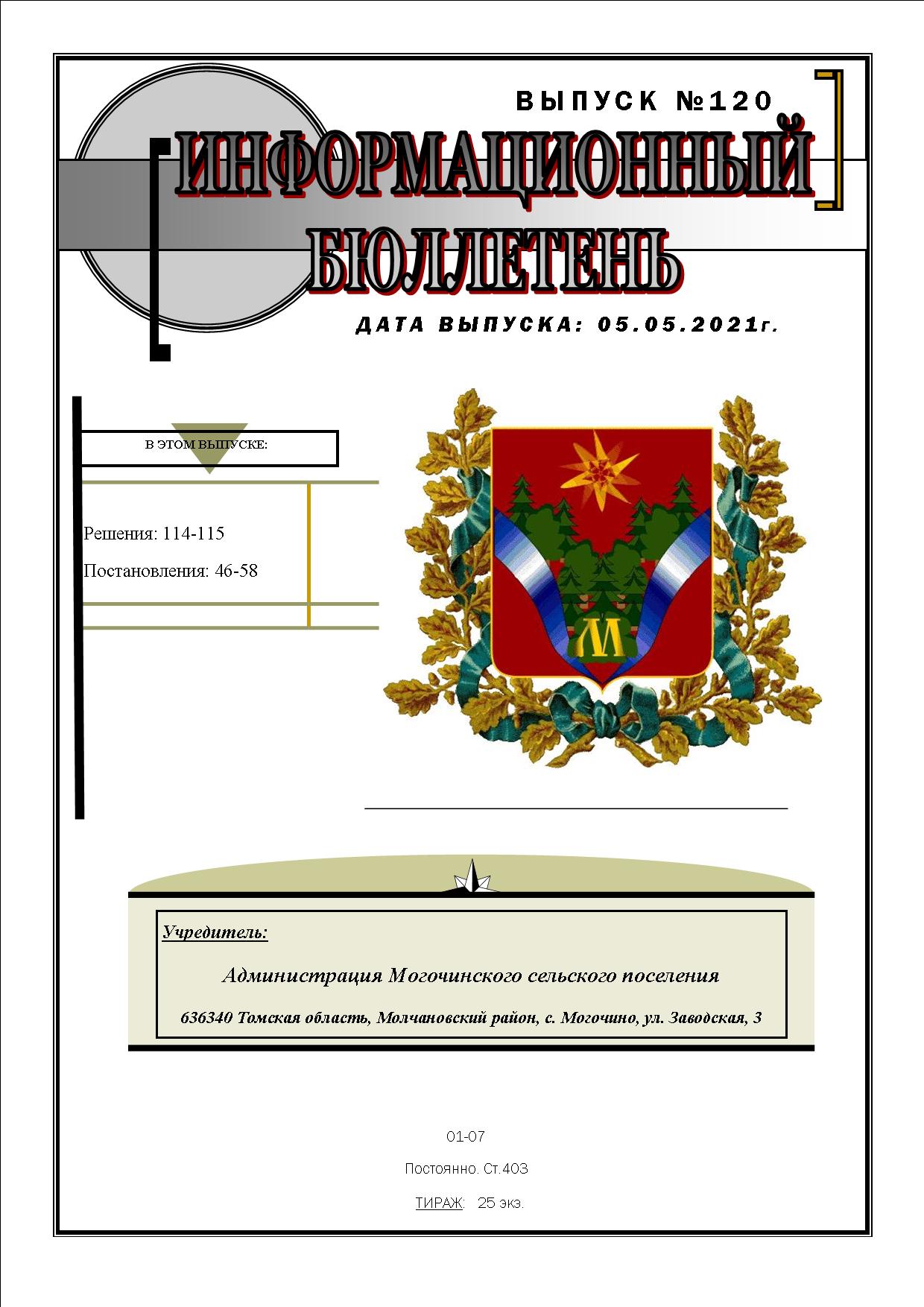 СОВЕТ МОГОЧИНСКОГО СЕЛЬСКОГО ПОСЕЛЕНИЯМОЛЧАНОВСКИЙ РАЙОН, ТОМСКАЯ ОБЛАСТЬРЕШЕНИЕ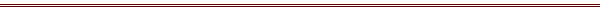 «26»     апреля             2021г.  						                         №114с. МогочиноО внесении изменений в решение Совета Могочинского сельского поселения от 18.11.2019г. № 69 «Об установлении налога на имущество физических лиц на территории муниципального образования Могочинское сельское поселение»В целях приведения нормативного правового акта в соответствие с действующим законодательством Совет Могочинского сельского поселения РЕШИЛ:1. Внести в решение Совета Могочинского сельского поселения от 18.11.2019 года №69 «Об установлении налога на имущество физических лиц на территории муниципального образования Могочинское сельское поселение» (далее – решение) следующие изменения:      1.1. Пункт 2.1. решения изложить в следующей редакции:2.1. Установить следующие налоговые ставки по налогу: 2.1.1 0,3 процента от налоговой базы, исчисленной исходя из кадастровой стоимости, в отношении:жилых домов, частей жилых домов кадастровая стоимость до 750 000,00 рублей включительно;объектов незавершенного строительства, в случае, если проектируемым назначением таких объектов является жилой дом кадастровая стоимость до 750 000,00 рублей включительно;единых недвижимых комплексов, в состав которых входит хотя бы один жилой дом кадастровая стоимость до 750 000,00 рублей включительно.2.2.2. 0,2 процента от налоговой базы, исчисленной исходя из кадастровой стоимости, в отношении:жилых домов, частей жилых домов кадастровая стоимость свыше 750 000,00 рублей до 1 300 000,00 рублей включительно;объектов незавершенного строительства, в случае, если проектируемым назначением таких объектов является жилой дом кадастровая стоимость свыше 750 000,00 рублей до 1 300 000,00 рублей включительно;единых недвижимых комплексов, в состав которых входит хотя бы один жилой дом кадастровая стоимость свыше 750 000,00 рублей до 1 300 000,00 рублей включительно;2.2.3. 0,1 процента от налоговой базы, исчисленной исходя из кадастровой стоимости, в отношении:жилых домов, частей жилых домов кадастровая стоимость свыше 1 300 000,00 рублей;объектов незавершенного строительства, в случае, если проектируемым назначением таких объектов является жилой дом кадастровая стоимость свыше 1 300 000,00 рублей;единых недвижимых комплексов, в состав которых входит хотя бы один жилой дом кадастровая стоимость свыше 1 300 000,00 рублей;квартир, частей квартир, комнат;2.2.4. 2 процента от налоговой базы, исчисленной исходя из кадастровой стоимости, в отношении:объектов налогообложения, включенных в перечень, определяемый в соответствии с пунктом 7 статьи 378.2 Налогового кодекса Российской Федерации кадастровая стоимость до 1 000 000,00 рублей включительно; объектов налогообложения, предусмотренные абзацем вторым пункта 10 статьи 378.2 Налогового кодекса Российской Федерации кадастровая стоимость до 1 000 000,00 рублей включительно; 2.2.5. 1,3 процента от налоговой базы, исчисленной исходя из кадастровой стоимости, в отношении:объектов налогообложения, включенных в перечень, определяемый в соответствии с пунктом 7 статьи 378.2 Налогового кодекса Российской Федерации кадастровая стоимость свыше 1 000 000,00 рублей до 2 000 000,00 рублей включительно; объектов налогообложения, предусмотренные абзацем вторым пункта 10 статьи 378.2 Налогового кодекса Российской Федерации кадастровая стоимость свыше 1 000 000,00 рублей до 2 000 000,00 рублей включительно; 2.2.6. 0,1 процента от налоговой базы, исчисленной исходя из кадастровой стоимости, в отношении:объектов налогообложения, включенных в перечень, определяемый в соответствии с пунктом 7 статьи 378.2 Налогового кодекса Российской Федерации кадастровая стоимость свыше 2 000 000,00 рублей; объектов налогообложения, предусмотренные абзацем вторым пункта 10 статьи 378.2 Налогового кодекса Российской Федерации кадастровая стоимость свыше 2 000 000,00 рублей; объектов налогообложения, кадастровая стоимость каждого из которых превышает 300 миллионов рублей.2.2.7. 0,1 процента от налоговой базы, исчисленной исходя из кадастровой стоимости, в отношении:гаражей и машино-мест, в том числе расположенных в объектах налогообложения, указанных в подпункте 2 пункта 2 статьи 406 Налогового кодекса;хозяйственных строений или сооружений, площадь каждого из которых не превышает 50 квадратных метров и которые расположены на земельных участках для ведения личного подсобного хозяйства, огородничества, садоводства или индивидуального жилищного строительства.2. Настоящее решение вступает в силу по истечении одного месяца со дня его официального опубликования.3. Настоящее решение подлежит размещению в печатном издании «Информационный бюллетень» и на официальном сайте муниципального образования «Могочинское сельское поселение» в сети «Интернет» (http://www.mogochino.ru/).Глава Могочинского сельского поселения                                                    А.В. ДетлуковаТОМСКАЯ ОБЛАСТЬМОЛЧАНОВСКИЙ РАЙОНСОВЕТ МОГОЧИНСКОГО СЕЛЬСКОГО ПОСЕЛЕНИЯРЕШЕНИЕ    от «26» апреля 2021г.			                			                          № 115с. МогочиноВ соответствии с Бюджетным кодексом Российской Федерации, Федеральным законом от 06.10.2003 г. №131-ФЗ «Об общих принципах организации местного самоуправления в Российской Федерации»СОВЕТ МОГОЧИНСКОГО СЕЛЬСКОГО ПОСЕЛЕНИЯ РЕШИЛ:1. Пункт 1 решения Совета Могочинского сельского поселения от 30.12.2020г. № 111 «Об утверждении бюджета муниципального образования Могочинское сельское поселение на 2021 год и на плановый период 2022 и 2023 годов» изложить в новой редакции:«Утвердить основные характеристики бюджета муниципального образования Могочинское сельское поселение на 2021 год: 1) общий объем доходов бюджета муниципального образования Могочинское сельское поселение в сумме 20 789,9 тысяч рублей, в том числе:- налоговые и неналоговые доходы в сумме  3 436,7 тысяч рублей;- безвозмездные поступления от других бюджетов бюджетной системы Российской Федерации в сумме 17 353,2 тысяч рублей;2) общий объем расходов бюджета муниципального образования Могочинское сельское поселение в сумме 22 489,0 тысяч рублей;3) дефицит бюджета муниципального образования Могочинское сельское поселение  в сумме 1 700,41 тысяч рублей.»2. Перечень главных администраторов доходов бюджета муниципального образования Могочинское сельское поселение – органов местного самоуправления Могочинского сельского поселений, муниципальных учреждений Молчановского района и закрепляемые за ними виды доходов согласно приложению 2 к решению Совета Могочинского сельского поселения от 30.12.2020г. № 111 «Об утверждении бюджета муниципального образования Могочинское сельское поселение на 2021 год и на плановый период 2022 и 2023 годов» изложить в новой редакции:Перечень главных администраторов доходов бюджета муниципального образования Могочинское сельское поселение – органов местного самоуправления Могочинского сельского поселения, муниципальных учреждений Молчановского района и закрепляемые за ними виды доходов 3. Объем безвозмездных поступлений в бюджет муниципального образования Могочинское сельское поселение из бюджета муниципального образования «Молчановский район» на 2021 год согласно приложению 4 к решению Совета Могочинского сельского поселения от 30.12.2020г. № 111 «Об утверждении бюджета муниципального образования Могочинское сельское поселение на 2021 год и на плановый период 2022 и 2023 годов» изложить в новой редакции:Объем безвозмездных поступлений в бюджет муниципального образования Могочинское сельское поселение из бюджета муниципального образования «Молчановский район»на 2021 годтысяч  рублей4. Источники финансирования дефицита бюджета муниципального образования Могочинское сельское поселение на 2021 год и на плановый период 2022 и 2023 годов согласно приложению 5 к решению Совета Могочинского сельского поселения от 30.12.2020г. № 111 «Об утверждении бюджета муниципального образования Могочинское сельское поселение на 2021 год и на плановый период 2022 и 2023 годов» изложить в новой редакции:Источникифинансирования дефицита бюджета муниципального образованияМогочинское сельское поселениена 2021 год и на плановый период 2022 и 2023 годовтысяч  рублей5. Перечень и объемы финансирования муниципальных программ муниципального образования Могочинское сельское поселение на 2021 год согласно приложению 9 к решению Совета Могочинского сельского поселения от 30.12.2020г. № 111 «Об утверждении бюджета муниципального образования Могочинское сельское поселение на 2021 год и на плановый период 2022 и 2023 годов» изложить в новой редакции:Перечень и объемы финансированиямуниципальных программ Могочинского сельского поселения на 2021 годтысяч рублей6. Распределение бюджетных ассигнований бюджета муниципального образования Могочинское сельское поселение  по разделам, подразделам, целевым статьям, группам и подгруппам видов расходов классификации расходов бюджетов на 2021 год согласно приложению 11 к решению Совета Могочинского сельского поселения от 30.12.2020г. № 111 «Об утверждении бюджета муниципального образования Могочинское сельское поселение на 2021 год и на плановый период 2022 и 2023 годов» изложить в новой редакции:Распределение бюджетных ассигнований бюджета муниципального образования Могочинское сельское поселение по разделам, подразделам, целевым статьям, группам и подгруппам видов расходов классификации расходов бюджета на 2021 год                                                                                                                            тысяч рублей7. Ведомственную структуру расходов бюджета муниципального образования Могочинское сельское поселение на 2021 год согласно приложению 12 к решению Совета Могочинского сельского поселения от 30.12.2020г. № 111 «Об утверждении бюджета муниципального образования Могочинское сельское поселение на 2021 год и на плановый период 2022 и 2023 годов» изложить в новой редакции:Ведомственная структура расходов бюджета муниципального образования Могочинское сельское поселение на 2021 годтысяч рублей8. Пункт 5 Решению Совета Могочинского сельского поселения от 30.12.2020г. № 111 «Об утверждении бюджета муниципального образования Могочинское сельское поселение на 2021 год и на плановый период 2022 и 2023 годов» изложить в новой редакции:«Утвердить объем бюджетных ассигнований дорожного фонда муниципального образования Могочинское сельское поселение на 2021 год и на плановый период 2022 и 2023 годов в сумме:на 2021 год – 6 539,9 тысяч рублей;на 2022 год – 1 850,00 тысяч рублей;на 2023 год – 5 065,20 тысяч рублей.»9. Настоящее решение подлежит размещению в печатном издании «Информационный бюллетень» и на официальном сайте муниципального образования «Могочинское сельское поселение» в сети «Интернет» (http://www.mogochino.ru/). 10. Настоящее решение вступает в силу со дня официального опубликования.11. Контроль за исполнением настоящего решения возложить на контрольно - правовой комитет Совета Могочинского сельского поселения.Председатель СоветаМогочинского сельского поселения                                                        А.В. БеляевГлава Могочинского сельского поселения                                         А.В. ДетлуковаАДМИНИСТРАЦИЯ МОГОЧИНСКОГО СЕЛЬСКОГО ПОСЕЛЕНИЯМОЛЧАНОВСКИЙ РАЙОН, ТОМСКАЯ ОБЛАСТЬПОСТАНОВЛЕНИЕ«01 » апреля   2021 г.						   			№ 46						с. МогочиноО комиссии Администрации Могочинскогосельского поселения по предупреждению иликвидации  чрезвычайных ситуаций иобеспечению пожарной безопасности 	В соответствии с Федеральными законами от 12.02.1998 № 28-ФЗ «О гражданской обороне», Федеральным законом от 21.12.1994 № 68-ФЗ «О защите населения и территорий от чрезвычайных ситуаций природного и техногенного характера»ПОСТАНОВЛЯЮ:Утвердить Положение о комиссии Администрации Могочинского сельского поселения по предупреждению и ликвидации  чрезвычайных ситуаций и обеспечению пожарной безопасности согласно приложению №1 к настоящему постановлению.Утвердить состав комиссии Администрации Могочинского сельского поселения по предупреждению и ликвидации  чрезвычайных ситуаций и обеспечению пожарной безопасности согласно приложению №2 к настоящему постановлению.Признать утратившим силу Постановления администрации Могочинского сельского поселения от 27.02.2020 г. №35 «О составе комиссии по предупреждению и ликвидации чрезвычайных ситуаций и обеспечению пожарной безопасности администрации Могочинского сельского поселения» и №37 «О внесении изменений в состав комиссии по предупреждению и ликвидации чрезвычайных ситуаций и обеспечению пожарной безопасности на территории Могочинского сельского поселения»Опубликовать настоящее постановление в печатном издании «Информационный бюллетень» и разместить на официальном сайте муниципального образования «Могочинское сельское поселение» (https://mogochino.ru/).Настоящее постановление вступает в силу после его официального опубликования в официальном печатном издании «Информационный бюллетень»Контроль за исполнением постановления оставляю за собой.       Глава Могочинского                                                    А. В. Детлукова	сельского поселенияПриложение №1 к постановлению Администрации Могочинского сельского поселенияот «01» апреля 2021г №46.Положение о комиссии Администрации Могочинского сельского поселения по предупреждению и ликвидации чрезвычайных ситуаций и обеспечению пожарной безопасности (далее положение)         Комиссия по предупреждению и ликвидации чрезвычайных ситуаций и обеспечению пожарной безопасности администрации Могочинского сельского поселения (далее комиссия) создается в целях организации планирования и координации выполнения мероприятий по повышению устойчивости работы предприятий, организаций и учреждений в военное время и при возникновении чрезвычайных ситуаций, является постоянно действующим организующим, координирующим органом.         Комиссия формируется из  специалистов  Администрации МО «Могочинское сельское поселение», представителей предприятий, организаций, учреждений сельского поселения.         Комиссия в своей работе руководствуется настоящим  Положением, требованиями по повышению устойчивости функционирования объектов в военное время, утвержденными Постановлением Совета Министров Российской Федерации от 10 февраля 1982 года  № 143, областным законом от 08.02. 96 № 36-ОЗ "О защите населения и территории от чрезвычайных ситуаций природного и техногенного характера" и указаниями руководителя гражданской обороны сельского поселения.        Задачи комиссии:        Главной задачей комиссии является организация работы по повышению устойчивости функционирования предприятий, организаций и учреждений поселения в военное время и при возникновении чрезвычайных ситуаций в целях снижения возможных потерь и разрушений, создания условий для ликвидации последствий нападения противника и восстановления производства, а также обеспечения жизнедеятельности населения.В соответствии с главной задачей на комиссию возлагаются следующие задачи: в мирное время:       - координация работы руководящего состава и органов управления предприятий, организаций и учреждений (далее Объектов), расположенных на территории поселения, по вопросам выполнения требований по повышению устойчивости их функционирования;        - контроль за подготовкой объектов, расположенных на территории поселения, к работе в условиях военного времени и при возникновении чрезвычайных ситуаций, за разработкой, планированием и осуществлением мероприятий по повышению устойчивости работы объектов (независимо от ведомственной принадлежности), за увязкой этих мероприятий со схемами планировки и застройки, проектами строительства и реконструкции объектов;        - организация работы по комплексной оценке состояния, возможностей и потребностей всех объектов производственной и непроизводственной сфер деятельности поселения для обеспечения выпуска заданных объемов и номенклатуры продукции в условиях возможных потерь и разрушений и обеспечения жизнедеятельности населения;       -  рассмотрение результатов исследований по устойчивости функционирования объектов, выполненных в интересах поселения, и подготовка предложений о целесообразности практического осуществления выработанных мероприятий;        - участие в проверках состояния гражданской обороны (по вопросам устойчивости), в командно-штабных учениях и других мероприятиях, обеспечивающих качественную подготовку руководящего состава и органов управления по вопросам устойчивости функционирования объектов;        - организация и координация исследований, разработка и уточнение мероприятий по устойчивости функционирования объектов поселения в военное время и при возникновении чрезвычайных ситуаций;       - участие в обобщении результатов учений, исследований и выработка предложений по дальнейшему повышению устойчивости функционирования объектов в военное время и при возникновении чрезвычайных ситуаций для включения в установленном порядке в проекты экономического и социального развития, в план гражданской обороны поселения (по вопросам устойчивости).        При переводе экономики поселения на работу по планам военного времени:        - контроль и оценка хода осуществления объектами района мероприятий по повышению устойчивости их функционирования в военное время;        - проверка степени наращивания этих мероприятий с введением соответствующих степеней готовности гражданской обороны;        - обобщение необходимых данных по вопросам устойчивости функционирования объектов для принятия решения по переводу объектов поселения на работу по планам военного времени.        После нападения противника:        - проведение анализа состояния и возможностей основных наиболее важных объектов и в целом экономики поселения;        - обобщение данных об обстановке и подготовка предложений руководителю гражданской обороны поселения по вопросам организации производственной деятельности на сохранившихся мощностях, восстановления нарушенного управления, обеспечения жизнедеятельности населения, а также проведение восстановительных работ в условиях потери связи с вышестоящими органами.        Свои задачи, направленные на повышение устойчивости функционирования объектов поселения в военное время и при возникновении чрезвычайных ситуаций, комиссия выполняет в тесном взаимодействии с  Администрацией сельского поселения, с учреждениями и организациями района, а также с военным комиссариатом Молчановского района.        Комиссия имеет право:       - передавать указания руководителя гражданской обороны поселения, направленные на повышение устойчивости функционирования предприятий, организаций поселения в военное время и при возникновении чрезвычайных ситуаций,  Администрации сельского поселения и объектам, расположенным на территории поселения;       - давать заключения по представленным объектами поселения предложениям мероприятий по устойчивости для включения в проекты плана экономического и социального развития поселения;        - получать от руководителей объектов материалы, необходимые для изучения и решения вопросов, относящихся к компетенции комиссии;        - привлекать к участию в рассмотрении отдельных вопросов устойчивости функционирования объектов специалистов этих объектов;        -заслушивать должностных лиц по вопросам устойчивости функционирования объектов, проводить в установленном порядке совещания с представителями этих объектов;        - участвовать во всех мероприятиях, имеющих отношение к решению вопросов устойчивости функционирования объектов.        Состав комиссии, обязанности ее структурных подразделений и порядок работы:        председателем комиссии является Глава администрации МО «Могочинское сельское поселения», заместителем председателя комиссии по повышению устойчивости функционирования объектов экономики в военное время и при возникновении чрезвычайных ситуаций  – заместитель главы Администрации сельского поселения, секретарем – специалист Администрации сельского поселения. Комиссия состоит из группы планирования и отраслевых групп по основным направлениям повышения устойчивости функционирования экономики сельского поселения в военное время и при возникновении чрезвычайных ситуаций.         В соответствии с общими задачами, выполняемыми комиссией, на ее структурные подразделения возлагаются следующие задачи:        - на группу планирования:        - планирование и координация работы объектов, обобщение результатов их работы;         - разработка и обобщение результатов  мероприятий по повышению устойчивости функционирования объектов в военное время и при возникновении чрезвычайных ситуаций, особенно по вопросам защиты населения, обеспечения его жизнедеятельности и размещения производительных сил, для включения в проекты планов экономического и социального развития сельского поселения;         - разработка (с участием отраслевых групп) проектов докладов и других документов, возлагаемых на комиссию, о подготовленности предприятий и организаций сельского поселения к функционированию в военное время и при возникновении чрезвычайных ситуаций, о состоянии и возможностях их функционирования после нападения противника и других данных.         На отраслевые группы возлагаются следующие задачи:         - выполнение специфических задач по своему направлению работы, вытекающих из общих задач комиссии;         - участие в проведении исследований, разработке и уточнении мероприятий по повышению устойчивости по своей отрасли;         - участие в разработке докладов и других документов по своему направлению, возлагаемых на комиссию.         В соответствии с предназначением отраслевых групп на них, кроме того, возлагаются:         - на группу по защите населения и обеспечению его жизнедеятельности:         - анализ эффективности системы защиты населения сельского поселения и обеспечение их  жизнедеятельности;         - определение возможных потерь населения, объектов и средств жизнеобеспечения от воздействия современных средств поражения и чрезвычайных ситуаций;         - подготовка предложений по дальнейшему совершенствованию защиты населения.         На группу по рациональному размещению производительных сил:        - анализ размещения производительных сил сельского поселения;         - подготовка предложений по дальнейшему улучшению размещения производительных сил и повышению надежности хозяйственных связей.         На группу по повышению устойчивости энергоснабжения:определение степени устойчивости элементов и систем энергоснабжения поселения;         - анализ возможностей работы объектов сельского поселения от автономных источников энергоснабжения;         - подготовка предложений по дальнейшему повышению устойчивости функционирования объектов от автономных источников энергоснабжения;         - подготовка предложений по дальнейшему повышению устойчивости энергоснабжения объектов сельского поселения в военное время и при возникновении чрезвычайных ситуаций.         На группу по устойчивости работы промышленных предприятий:         - оценка эффективности мероприятий по повышению устойчивости работы промышленных предприятий в военное время и при возникновении чрезвычайных ситуаций;         - анализ возможного разрушения основных производственных фондов и потерь производственных мощностей этих предприятий;         - подготовка предложений по дальнейшему повышению устойчивости работы промышленных предприятий.         На группу по устойчивости функционирования транспорта:         - анализ эффективности мероприятий по повышению устойчивости функционирования транспорта в военное время и при возникновении чрезвычайных ситуаций;         - определение возможных потерь транспортных средств и разрушения транспортных объектов (железнодорожных станций, ремонтных предприятий, мостов, переправ) от воздействия современных средств поражения и при возникновении чрезвычайных ситуаций;         - подготовка предложений по дальнейшему повышению устойчивости функционирования транспорта.         На группу по устойчивости материально-технического снабжения и хозяйственных связей:         - анализ эффективности мероприятий по повышению устойчивости материально-технического снабжения;         - определение возможных разрушений складских помещений, погрузочно-разгрузочных механизмов и потерь материально-технических средств, а также нарушений хозяйственных связей после нападения противника и при возникновении чрезвычайных ситуаций;подготовка предложений по дальнейшему повышению устойчивости материально-технического снабжения и упрочению хозяйственных связей.         На группу по подготовке к проведению восстановительных работ:         - анализ степени подготовленности строительных и строительно-монтажных организаций, а также специальных формирований к выполнению восстановительных работ;         - выработка предложений по организации управления восстановительными работами и по очередности их выполнения;         - расчет сил, средств и сроков проведения восстановительных работ на важнейших объектах сельского поселения.         На группу по исследованию устойчивости управления объектами сельского поселения:         - анализ эффективности мероприятий по повышению устойчивости функционирования системы управления и связи, в том числе способности дублеров обеспечить управление объектами сельского поселения при выходе из строя основных органов управления.         Комиссия проводит работы без отрыва от основной производственной деятельности.Приложение №1 к постановлению Администрации Могочинского сельского поселенияот «01» апреля 2021г №46Составкомиссии Администрации Могочинского сельского поселения по предупреждению и ликвидации чрезвычайных ситуаций и обеспечению пожарной безопасности Председатель комиссии:1. Детлукова А.В. – глава Администрации Могочинского сельского поселения;Заместитель председателя комиссии:2. Миков С.И. – инженер Администрации Могочинского сельского поселения; Секретарь комиссии:3. Харченко Е.В. – заместитель главы Администрации Могочинского сельского поселения;Члены комиссии:4. Горельский А.И. – начальник ОГУ УГО ПБ ТО ОПС-9;5. Горохов С.В. – участковый уполномоченный Отделения полиции с. Могочино ОМВД России по Молчановскому району;6. Нехорошев М.П. – мастер ОАО ТРК МРСК «Сибирь»;7. Микуцкий Е.В. – администратор с. Сулзат;АДМИНИСТРАЦИЯ МОГОЧИНСКОГО СЕЛЬСКОГОПОСЕЛЕНИЯМОЛЧАНОВСКИЙ РАЙОН, ТОМСКАЯ ОБЛАСТЬПОСТАНОВЛЕНИЕ   от 01 апреля  2021 г.								№ 47с. МогочиноО временном ограничении движения транспортных средств на автомобильных дорогах местного значения в границах населенных пунктов Могочинского сельского поселенияВ целях обеспечения сохранности муниципальных дорог Могочинского сельского поселения и дорожных сооружений на них, безопасности дорожного движения и в связи со снижением несущей способности   конструкции дорожной одежды в период весенней распутицы, в соответствии с частью 7 статьи 13 и п. 3 части 9 статьи 31 Федерального закона от 8 ноября 2007 года № 257-ФЗ «Об автомобильных дорогах и о дорожной деятельности в Российской Федерации и о внесении изменений в отдельные законодательные акты Российской Федерации», Постановления Администрации Томской области от 27.03.2012 года №109а (ред. от 13.01.2017) "Об утверждении Порядка осуществления временных ограничений или прекращения движения транспортных средств по автомобильным дорогам регионального или межмуниципального, местного значения на территории Томской области" ПОСТАНОВЛЯЮ         1.Ввести с 10 апреля 2021 года по 31 мая 2021 года временное ограничение движения транспортных средств на автомобильных дорогах местного значения в границах населенных пунктов Могочинского сельского поселения (с. Могочино, с. Игреково, с. Сулзат,)          2.Установить предельную фактическую массу для транспортного средства для проезда по автомобильным дорогам местного значения в границах населенных пунктов Могочинского сельского поселения (с. Могочино,                        с. Игреково, с. Сулзат) - 3 тонны.          3. Запрещается проезд по автомобильным дорогам местного значения Могочинского сельского поселения движения транспортных средств общей массой свыше трёх тонн без наличия специального пропуска. Специальный пропуск выдается Администрацией Могочинского сельского поселения в рабочие дни с 9:00 до 17:00, после предварительной оплаты в банке квитанции поселения на оплату за проезд. В пропуске указывается марка транспортного средства, его государственный регистрационный номер, маршрут движения и сроки перевозки.         4.Установить стоимость одного пропуска на сутки, (приложение №1),  в зависимости от общей массы автомобиля, по автомобильным дорогам местного значения населённых пунктов Могочинского сельского поселения, согласно постановлению Администрации Могочинского сельского поселения от 02.04.2018  № 54 «О временном ограничении  движения автотранспорта », (приложение №1)           5. Оформленные, но не использованные в установленные сроки пропуска считать недействительными. Ранее внесенный сбор возврату не подлежит.         6.Рекомендовать врио начальнику ОГИБДД ОМВД России по Молчановскому району Томской области П.Г. Черкашину, осуществлять контроль  за выполнением настоящего постановления.           7. Настоящее постановление подлежит опубликованию в печатном издании «Информационный бюллетень» и размещению в сети «Интернет» на официальном сайте муниципального образования «Могочинское сельское поселение» по адресу (http://www.mogochino.ru/           8.Настоящее постановление вступает в силу на следующий день после его официального опубликования.	9.Контроль исполнения настоящего постановления оставляю за собой.Глава Могочинскогосельского поселения						А. В. Детлукова					Приложение № 1									Утверждено Постановлением 	Главы Могочинского сельского	Поселения  № 47     от 01. 04.2021г. 				Базовые ставки  По расчёту одного пропуска на сутки за провоз тяжеловестных грузов по автомобильным дорогам общего пользования местного значения.Глава Могочинского сельского поселения	А.В.ДетлуковаАДМИНИСТРАЦИЯ МОГОЧИНСКОГО СЕЛЬСКОГО ПОСЕЛЕНИЯМОЛЧАНОВСКОГО РАЙОНА, ТОМСКОЙ ОБЛАСТИПОСТАНОВЛЕНИЕ02 апреля 2021 года			               	                         	   	№ 48с. МогочиноО внесении изменений в постановление «Об утверждении Порядка предоставления, рассмотрения и оценки предложений заинтересованных лиц о включении дворовой территории в муниципальную программу Могочинского сельского поселения» Формирование комфортной городской среды на 2018-2022 г.г., Порядка представления, рассмотрения и оценки предложений граждан, организаций о включении общественной территории с. Могочино в муниципальную программу Могочинского сельского поселения «Формирование комфортной городской среды» на 2018 - 2022г.г., Порядка общественного обсуждения проекта муниципальной программы Могочинского сельского поселения «Формирование комфортной городской среды» на 2018-2022 г.г.В связи с кадровым изменением штатного расписанияПОСТАНОВЛЯЮ:1. Внести изменения в постановление Администрации Могочинского сельского поселения от 21.08.2020 № 97 изложив состав общественной комиссии по организации общественного обсуждения проекта муниципальной программы Могочинского сельского поселения» Формирование комфортной городской среды» на 2018-2022г.г.- Детлукова Алла Владимировна – председатель комиссии, глава Администрации Могочинского сельского поселения;- Бибанина Людмила Анатольевна –  специалист 2 категории администрации Могочинского сельского поселения, секретарь комиссии;Члены комиссии:- Харченко Екатерина Викторовна – заместитель главы администрации Могочинского сельское поселение;- Миков Сергей Иванович - инженер администрации Могочинского сельского поселения;- Веселкова Татьяна Владимировна – специалист администрации;- Миронова Людмила Ивановна – депутат Совета Могочинского сельского поселения;- Беляев Андрей Владимирович - депутат Совета Могочинского сельского поселения;- Черкашин Павел Геннадьевич ( по согласованию) – врио  начальника ОГИБДД ОМВД России по Молчановскому району;- Горельский Андрей Иванович (по согласованию)- ОГУ УГО ЧС ПБ ТО ОПС-9;Бондарева Надежда Александровна (по согласованию) – представитель регионального отделения ОНФ;- Соколова Алефтина Степановна  председатель Совета Ветеранов с. Могочино;         2. Опубликовать настоящее постановление в официальном печатном издании «Информационный бюллетень» и разместить на официальном сайте Муниципального образования Могочинское сельское поселение (http://www.mogochino.ru/).3.   Контроль за исполнением настоящего постановления оставляю за собой.Глава Могочинского сельского поселения	                                                 А.В. ДетлуковаТОМСКАЯ ОБЛАСТЬМОЛЧАНОВСКИЙ РАЙОНАДМИНИСТРАЦИЯ МОГОЧИНСКОГО СЕЛЬСКОГО ПОСЕЛЕНИЯ ПОСТАНОВЛЕНИЕ «02» апреля 2021 г.                			        	   			                     №  49						с. МогочиноО внесении изменений в постановление Администрации Могочинского сельского поселения от 02 июля 2014 г. № 132 «О создании единой комиссии по осуществлению закупок для обеспечения муниципальных нужд  Администрации Могочинского сельского поселения»В соответствии с Федеральным законом от 05.04.2013 N 44-ФЗ «О контрактной системе в сфере закупок товаров, работ, услуг для обеспечения государственных и муниципальных нужд»ПОСТАНОВЛЯЮ:1. В постановление Администрации Могочинского сельского поселения от 02 июля 2014 г. № 132 «О создании единой комиссии по осуществлению закупок для обеспечения муниципальных нужд  Администрации Могочинского сельского поселения» (далее – Постановление) внести следующие изменения.1.1. Приложения №1, №2 к Постановлению изложить в новой редакции согласно приложению к настоящему постановлению.2. Ознакомить председателя, заместителя председателя и членов единой комиссии с настоящим постановлением.3. Контроль  исполнения настоящего постановления оставляю за собой.Глава АдминистрацииМогочинского сельского поселения                                       	      А.В. Детлукова                              Приложение к постановлению Администрации Могочинского сельского поселенияот 02.04.2021 года № 49Приложение 1 к постановлению Администрации Могочинского сельского поселенияот «02» июля 2014 года № 132С О С Т А Вединой комиссии по осуществлению закупок для обеспечения муниципальных нужд Администрации Могочинского сельского поселенияПриложение к постановлению Администрации Могочинского сельского поселения от 02.04.2021 года № 49Приложение 2 к постановлению Администрации Могочинского сельского поселенияот «02» июля 2014 года № 132Положение о Единой комиссии по осуществлению закупокАдминистрации Могочинского сельского поселения (далее по тексту - Положение)1.1. Настоящее Положение определяет цели, задачи, функции, полномочия и порядок деятельности Единой комиссии Администрации Могочинского  сельского поселения по осуществлению закупок товаров, работ, услуг для обеспечения муниципальных нужд (далее - Единая комиссия)  путем проведения конкурентных способов определения поставщиков (подрядчиков, исполнителей), предусмотренных ч.2 ст.24 Закона о контрактной системе. 1.2. Основные понятия:- определение поставщика (подрядчика, исполнителя) - совокупность действий, которые осуществляются заказчиком в порядке, установленном Федеральным законом от 05.04.2013 N 44-ФЗ «О контрактной системе в сфере закупок товаров, работ, услуг для обеспечения государственных и муниципальных нужд» (далее - Закон о контрактной системе), начиная с размещения извещения об осуществлении закупки товара, работы, услуги и завершаются заключением контракта;- участник закупки - любое юридическое лицо независимо от его организационно-правовой формы, формы собственности, места нахождения и места происхождения капитала, за исключением юридического лица, местом регистрации которого является государство или территория, включенные в утверждаемый в соответствии с подпунктом 1 пункта 3 статьи 284 Налогового кодекса Российской Федерации перечень государств и территорий, предоставляющих льготный налоговый режим налогообложения и (или) не предусматривающих раскрытия и предоставления информации при проведении финансовых операций (офшорные зоны) в отношении юридических лиц (далее - офшорная компания), или любое физическое лицо, в том числе зарегистрированное в качестве индивидуального предпринимателя;- конкурс - способ определения поставщика (подрядчика, исполнителя), при котором победителем признается участник закупки, предложивший лучшие условия исполнения контракта;- открытый конкурс - конкурс, при котором информация о закупке сообщается заказчиком неограниченному кругу лиц путем размещения в единой информационной системе извещения о проведении такого конкурса, конкурсной документации и к участникам закупки предъявляются единые требования;- конкурс с ограниченным участием - конкурс, при котором информация о закупке сообщается заказчиком неограниченному кругу лиц путем размещения в единой информационной системе извещения о проведении такого конкурса и конкурсной документации, к участникам закупки предъявляются единые требования и дополнительные требования и победитель такого конкурса определяется из числа участников закупки, прошедших предквалификационный отбор;- двухэтапный конкурс - конкурс, при котором информация о закупке сообщается заказчиком неограниченному кругу лиц путем размещения в единой информационной системе извещения о проведении такого конкурса и конкурсной документации, к участникам закупки предъявляются единые требования либо единые требования и дополнительные требования и победителем такого конкурса признается участник двухэтапного конкурса, принявший участие в проведении обоих этапов такого конкурса (в том числе прошедший предквалификационный отбор на первом этапе в случае установления дополнительных требований к участникам такого конкурса) и предложивший лучшие условия исполнения контракта по результатам второго этапа такого конкурса;-открытый конкурс в электронной форме - конкурс, при котором информация о закупке сообщается заказчиком неограниченному кругу лиц путем размещения в единой информационной системе извещения о проведении открытого конкурса в электронной форме и конкурсной документации и к участникам закупки предъявляются единые требования.-конкурс с ограниченным участием в электронной форме - конкурс, при проведении которого информация о закупке сообщается заказчиком неограниченному кругу лиц путем размещения в единой информационной системе извещения о проведении такого конкурса и конкурсной документации, к участникам закупки предъявляются единые требования и дополнительные требования, победитель такого конкурса определяется из числа участников закупки, соответствующих предъявленным к участникам закупки единым требованиям и дополнительным требованиям;-двухэтапный конкурс в электронной форме - конкурс, при котором информация о закупке сообщается заказчиком неограниченному кругу лиц путем размещения в единой информационной системе извещения о проведении такого конкурса и конкурсной документации, к участникам закупки предъявляются единые требования либо единые требования и дополнительные требования и победителем такого конкурса признается участник закупки, принявший участие в проведении обоих этапов такого конкурса (в том числе соответствующий дополнительным требованиям) и предложивший лучшие условия исполнения контракта по результатам второго этапа такого конкурса.- аукцион в электронной форме (электронный аукцион) - аукцион, при котором информация о закупке сообщается заказчиком неограниченному кругу лиц путем размещения в единой информационной системе извещения о проведении такого аукциона и документации о нем, к участникам закупки предъявляются единые требования и дополнительные требования, проведение такого аукциона обеспечивается на электронной площадке ее оператором;- запрос котировок - способ определения поставщика (подрядчика, исполнителя), при котором информация о закупаемых для обеспечения муниципальных нужд товарах, работах или услугах сообщается неограниченному кругу лиц путем размещения в единой информационной системе извещения о проведении запроса котировок и победителем запроса котировок признается участник закупки, предложивший наиболее низкую цену контракта, наименьшую сумму цен единиц товаров, работ, услуг; -запрос котировок в электронной форме - способ определения поставщика (подрядчика, исполнителя), при котором информация о закупке сообщается неограниченному кругу лиц путем размещения в единой информационной системе извещения о проведении запроса котировок в электронной форме, победителем такого запроса признается участник закупки, предложивший наиболее низкую цену контракта, наименьшую сумму цен единиц товара, работы, услуги и соответствующий требованиям, установленным в извещении о проведении запроса котировок в электронной форме;- запрос предложений - способ определения поставщика (подрядчика, исполнителя), при котором информация о закупаемых для обеспечения муниципальных нужд в товаре, работе или услуге сообщается неограниченному кругу лиц путем размещения в единой информационной системе извещения о проведении запроса предложений, документации о проведении запроса предложений и победителем запроса предложений признается участник закупки, направивший окончательное предложение, которое наилучшим образом удовлетворяет потребностям заказчика в товаре, работе или услуге;-запрос предложений в электронной форме - способ определения поставщика (подрядчика, исполнителя), при котором информация о закупке сообщается заказчиком неограниченному кругу лиц путем размещения в единой информационной системе извещения и документации о проведении запроса предложений в электронной форме и победителем такого запроса признается участник закупки, направивший окончательное предложение, которое наилучшим образом соответствует установленным заказчиком требованиям к товару, работе или услуге;-закрытые способы определения поставщиков (подрядчиков, исполнителей) -закрытый конкурс, закрытый конкурс с ограниченным участием, закрытый двухэтапный конкурс, закрытый аукцион, при которых в соответствии с положениями статей 85 и 86 Закона о контрактной системе информация о закупках сообщается заказчиком путем направления приглашений принять участие в закрытых способах определения поставщиков (подрядчиков, исполнителей), документации о закупках ограниченному кругу лиц, которые соответствуют требованиям, предусмотренным Законом о контрактной системе, и способны осуществить поставки товаров, выполнение работ, оказание услуг, являющихся объектами закупок, в случаях, предусмотренных ч. 2 ст.84 Закона о контрактной системе.1.3. Процедуры по определению поставщиков (подрядчиков, исполнителей) проводятся самим заказчиком.1.4. Заказчик вправе привлечь на основе контракта специализированную организацию для выполнения отдельных функций по определению поставщика (подрядчика, исполнителя) путем проведения конкурса или аукциона, в том числе для разработки конкурсной документации, документации об аукционе, размещения в единой информационной системе извещения о проведении открытого конкурса, конкурса с ограниченным участием, двухэтапного конкурса или электронного аукциона, направления приглашений принять участие в закрытом конкурсе, закрытом конкурсе с ограниченным участием, закрытом двухэтапном конкурсе или в закрытом аукционе, выполнения иных функций, связанных с обеспечением проведения определения поставщика (подрядчика, исполнителя). При этом создание комиссии по осуществлению закупок, определение начальной (максимальной) цены контракта, начальной суммы цен единиц товара, работы, услуги, предмета и существенных условий контракта, утверждение проекта контракта, конкурсной документации, документации об аукционе и подписание контракта осуществляются заказчиком.1.5. В процессе осуществления своих полномочий Единая комиссия взаимодействует с заказчиком и специализированной организацией (в случае ее привлечения заказчиком) в порядке, установленном настоящим Положением.1.6. При отсутствии председателя Единой комиссии его обязанности исполняет заместитель председателя.2. Правовое регулированиеЕдиная комиссия в процессе своей деятельности руководствуется Бюджетным кодексом Российской Федерации, Гражданским кодексом Российской Федерации, Законом о контрактной системе, Федеральным законом от 26.07.2006 N 135-ФЗ «О защите конкуренции» (далее - Закон о защите конкуренции), иными действующими нормативными правовыми актами Российской Федерации, распоряжениями заказчика и настоящим Положением.3. Цели создания и принципы работы Единой комиссии3.1. Единая комиссия создается в целях определения поставщиков (подрядчиков, исполнителей) путем проведения конкурсов (открытый конкурс, конкурс с ограниченным участием, двухэтапный конкурс, закрытый конкурс, закрытый конкурс с ограниченным участием, закрытый двухэтапный конкурс), аукционов (аукцион в электронной форме, закрытый аукцион), запросов котировок, запросов предложений, конкурсов в электронной форме (открытый конкурс в электронной форме, конкурс с ограниченным участием в электронной форме, двухэтапный конкурс в электронной форме, закрытый конкурс в электронной форме, закрытый конкурс с ограниченным участием в электронной форме, закрытый двухэтапный конкурс в электронной форме), запросов котировок в электронной форме, запросов предложений в электронной форме.3.2. В своей деятельности Единая комиссия руководствуется следующими принципами.3.2.1. Эффективность и экономичность использования выделенных средств бюджета и внебюджетных источников финансирования.3.2.2. Публичность, гласность, открытость и прозрачность процедуры определения поставщиков (подрядчиков, исполнителей).3.2.3. Обеспечение добросовестной конкуренции, недопущение дискриминации, введения ограничений или преимуществ для отдельных участников закупки, за исключением случаев, если такие преимущества установлены действующим законодательством Российской Федерации.3.2.4. Устранение возможностей злоупотребления и коррупции при определении поставщиков (подрядчиков, исполнителей).3.2.5. Недопущение разглашения сведений, ставших известными в ходе проведения процедур определения поставщиков (подрядчиков, исполнителей), в случаях, установленных действующим законодательством.4. Функции Единой комиссии4.1. Открытый конкурс. При осуществлении процедуры определения поставщика (подрядчика, исполнителя) путем проведения открытого конкурса в обязанности Единой комиссии входит следующее.4.1.1. Единая комиссия осуществляет вскрытие конвертов с заявками на участие в открытом конкурсе после наступления срока, указанного в конкурсной документации в качестве срока подачи заявок на участие в конкурсе. Конверты с заявками на участие в открытом конкурсе вскрываются, публично во время, в месте, в порядке и в соответствии с процедурами, которые указаны в конкурсной документации. Вскрытие всех поступивших конвертов с заявками на участие в открытом конкурсе осуществляются в один день.4.1.2. Непосредственно перед вскрытием конвертов с заявками на участие в открытом конкурсе или в случае проведения открытого конкурса по нескольким лотам перед вскрытием таких конвертов в отношении каждого лота заявкам на участие в открытом конкурсе Единая комиссия объявляет участникам конкурса, присутствующим при вскрытии таких конвертов, о возможности подачи заявок на участие в открытом конкурсе, изменения или отзыва поданных заявок на участие в открытом конкурсе до вскрытия таких конвертов. При этом Единая комиссия объявляет последствия подачи двух и более заявок на участие в открытом конкурсе одним участником конкурса.4.1.3. Единая комиссия вскрывает конверты с заявками на участие в открытом конкурсе, если такие конверты и заявки поступили заказчику до вскрытия таких конвертов. В случае установления факта подачи одним участником открытого конкурса двух и более заявок на участие в открытом конкурсе в отношении одного и того же лота при условии, что поданные ранее этим участником заявки на участие в конкурсе не отозваны, все заявки на участие в конкурсе этого участника, поданные в отношении одного и того же лота, не рассматриваются и возвращаются этому участнику.4.1.4. Единой комиссией ведется протокол вскрытия конвертов с заявками на участие в открытом конкурсе. Указанный протокол подписывается всеми присутствующими членами Единой комиссии непосредственно после вскрытия таких конвертов  не позднее рабочего дня, следующего за датой подписания этого протокола, размещается в единой информационной системе. При проведении открытого конкурса в целях заключения контракта на выполнение научно-исследовательских работ в случае, если допускается заключение контрактов с несколькими участниками закупки, а также на выполнение двух и более поисковых научно-исследовательских работ этот протокол размещается в единой информационной системе в течение трех рабочих дней с даты его подписания.4.1.5. В обязанности Единой комиссии входит рассмотрение и оценка конкурсных заявок.4.1.6. Единая комиссия отклоняет заявку на участие в конкурсе, если участник конкурса, подавший ее, не соответствует требованиям к участнику конкурса, указанным в конкурсной документации, или такая заявка признана не соответствующей требованиям, указанным в конкурсной документации, в том числе участник конкурса признан не предоставившим обеспечение такой заявки, а также в случаях, предусмотренных нормативными правовыми актами, принятыми в соответствии со статьей 14 Закона о контрактной системе. Не подлежит отклонению заявка на участие в конкурсе в связи с отсутствием в ней документов, предусмотренных подпунктами "ж" и "з" пункта 1 части 2 статьи 51 Закона о контрактной системе, за исключением случая закупки товара, работы, услуги, в отношении которых установлен запрет, предусмотренный статьей 14 Закона о контрактной системе.При выявлении недостоверности информации, содержащейся в документах, которые участник конкурса представил в соответствии с ч. 2 ст. 51 Закона о контрактной системе, Единая комиссия обязана отстранить данное лицо от участия в конкурсе на любом этапе его проведения.Результаты рассмотрения заявок на участие в конкурсе фиксируются в протоколе рассмотрения и оценки заявок на участие в конкурсе.4.1.7. Единая комиссия осуществляет оценку заявок на участие в конкурсе, которые не были отклонены, для выявления победителя конкурса на основе критериев, указанных в конкурсной документации.В случае если по результатам рассмотрения заявок на участие в конкурсе конкурсная комиссия отклонила все такие заявки или только одна такая заявка соответствует требованиям, указанным в конкурсной документации, конкурс признается несостоявшимся.4.1.8. На основании результатов оценки заявок на участие в конкурсе Единая комиссия присваивает каждой заявке на участие в конкурсе порядковый номер в порядке уменьшения степени выгодности содержащихся в них условий исполнения контракта. Заявке на участие в конкурсе, в которой содержатся лучшие условия исполнения контракта, присваивается первый номер. В случае если в нескольких заявках на участие в конкурсе содержатся одинаковые условия исполнения контракта, меньший порядковый номер присваивается заявке на участие в конкурсе, которая поступила ранее других заявок на участие в конкурсе, содержащих такие же условия.Победителем конкурса признается участник конкурса, который предложил лучшие условия исполнения контракта на основе критериев, указанных в конкурсной документации, и заявке на участие в конкурсе которого присвоен первый номер.4.1.9. Результаты рассмотрения и оценки заявок на участие в конкурсе фиксируются в протоколе рассмотрения и оценки таких заявок, в котором должна содержаться следующая информация:- место, дата, время проведения рассмотрения и оценки таких заявок;- информация об участниках конкурса, заявки на участие в конкурсе которых были рассмотрены;- информация об участниках конкурса, заявки на участие в конкурсе которых были отклонены, с указанием причин их отклонения, в том числе положений Закона о контрактной системе и положений конкурсной документации, которым не соответствуют такие заявки, предложений, содержащихся в заявках на участие в конкурсе и не соответствующих требованиям конкурсной документации;- решение каждого члена комиссии об отклонении заявок на участие в конкурсе;- порядок оценки заявок на участие в конкурсе;- присвоенные заявкам на участие в конкурсе значения по каждому из предусмотренных критериев оценки заявок на участие в конкурсе;- принятое на основании результатов оценки заявок на участие в конкурсе решение о присвоении таким заявкам порядковых номеров;- наименования (для юридических лиц), фамилии, имена, отчества (при наличии) (для физических лиц), почтовые адреса участников конкурса, заявкам на участие в конкурсе которых присвоены первый и второй номера.4.1.10. Результаты рассмотрения единственной заявки на участие в конкурсе на предмет ее соответствия требованиям конкурсной документации фиксируются в протоколе рассмотрения единственной заявки на участие в конкурсе, в котором должна содержаться следующая информация:- место, дата, время проведения рассмотрения такой заявки;- наименование (для юридического лица), фамилия, имя, отчество (при наличии) (для физического лица), почтовый адрес участника конкурса, подавшего единственную заявку на участие в конкурсе;- решение каждого члена комиссии о соответствии такой заявки требованиям Закона о контрактной системе и конкурсной документации;- решение о возможности заключения контракта с участником конкурса, подавшим единственную заявку на участие в конкурсе.4.1.11. Протоколы, указанные в п. п. 4.1.9 и 4.1.10 настоящего Положения, составляются в двух экземплярах, которые подписываются всеми присутствующими членами Единой комиссии. 4.1.12. При осуществлении процедуры определения поставщика (подрядчика, исполнителя) путем проведения открытого конкурса Единая комиссия также выполняет иные действия в соответствии с положениями Закона о контрактной системе.4.2. Особенности проведения конкурса с ограниченным участием.4.2.1. При проведении конкурса с ограниченным участием применяются положения Закона о контрактной системе о проведении открытого конкурса, п. 4.1 настоящего Положения с учетом особенностей, определенных ст. 56 Закона о контрактной системе.4.3. Особенности проведения двухэтапного конкурса.4.3.1. При проведении двухэтапного конкурса применяются положения Закона о контрактной системе о проведении открытого конкурса с учетом особенностей, определенных ст. 57 Закона о контрактной системе.4.3.2. На первом этапе двухэтапного конкурса Единая комиссия проводит с его участниками, подавшими первоначальные заявки на участие в таком конкурсе в соответствии с положениями Закона о контрактной системе, обсуждения любых содержащихся в этих заявках предложений участников такого конкурса в отношении объекта закупки. При обсуждении предложения каждого участника двухэтапного конкурса Единая комиссия обязана обеспечить равные возможности для участия в этих обсуждениях всем участникам двухэтапного конкурса. На обсуждении предложения каждого участника такого конкурса вправе присутствовать все его участники.Срок проведения первого этапа двухэтапного конкурса не может превышать двадцать дней с даты вскрытия конвертов с первоначальными заявками на участие в таком конкурсе.Результаты состоявшегося на первом этапе двухэтапного конкурса обсуждения фиксируются Единой комиссией в протоколе его первого этапа, подписываемом всеми присутствующими членами Единой комиссии по окончании первого этапа такого конкурса, и не позднее рабочего дня, следующего за датой подписания указанного протокола, размещаются в единой информационной системе.В протоколе первого этапа двухэтапного конкурса указываются информация о месте, дате и времени проведения первого этапа двухэтапного конкурса, наименование (для юридического лица), фамилия, имя, отчество (при наличии) (для физического лица), почтовый адрес каждого участника такого конкурса, конверт с заявкой которого на участие в таком конкурсе вскрывается, предложения в отношении объекта закупки.4.3.3. В случае если по результатам предквалификационного отбора, проведенного на первом этапе двухэтапного конкурса, ни один участник закупки не признан соответствующим установленным единым требованиям и дополнительным требованиям или только один участник закупки признан соответствующим таким требованиям, двухэтапный конкурс признается несостоявшимся.4.3.4. На втором этапе двухэтапного конкурса Единая комиссия предлагает всем участникам двухэтапного конкурса, принявшим участие в проведении его первого этапа, представить окончательные заявки на участие в двухэтапном конкурсе с указанием предложения о цене контракта, сумме цен единиц товара, работы, услуги с учетом уточненных после первого этапа такого конкурса условий закупки. При этом заказчиком устанавливается требование об обеспечении указанных заявок в соответствии с положениями статьи 44 Закона о контрактной системе.Участник двухэтапного конкурса, принявший участие в проведении его первого этапа, вправе отказаться от участия во втором этапе двухэтапного конкурса.Окончательные заявки на участие в двухэтапном конкурсе подаются участниками первого этапа двухэтапного конкурса, рассматриваются и оцениваются Единой комиссией в соответствии с положениями Закона о контрактной системе о проведении открытого конкурса в сроки, установленные для проведения открытого конкурса и исчисляемые с даты вскрытия конвертов с окончательными заявками на участие в двухэтапном конкурсе.4.3.5. В случае если по окончании срока подачи окончательных заявок на участие в двухэтапном конкурсе подана только одна такая заявка или не подано ни одной такой заявки, либо только одна такая заявка признана соответствующей Закону о контрактной системе и конкурсной документации, либо конкурсная Единая комиссия отклонила все такие заявки, двухэтапный конкурс признается несостоявшимся.4.4. При проведении конкурсов в целях обеспечения экспертной оценки конкурсной документации, заявок на участие в конкурсах, осуществляемой в ходе проведения предквалификационного отбора участников конкурса, оценки соответствия участников конкурсов дополнительным требованиям заказчик вправе привлекать экспертов, экспертные организации.4.5. Электронный аукцион. При осуществлении процедуры определения поставщика (подрядчика, исполнителя) путем проведения электронного аукциона в обязанности Единой комиссии входит следующее.4.5.1. Единая комиссия проверяет первые части заявок на участие в электронном аукционе на соответствие требованиям, установленным документацией о таком аукционе в отношении закупаемых товаров, работ, услуг.Срок рассмотрения первых частей заявок на участие в электронном аукционе не может превышать три рабочих дня с даты окончания срока подачи указанных заявок, за исключением случая, предусмотренного частью 2 статьи 63 Закона о контрактной системе, при котором такой срок не может превышать один рабочий день с даты окончания срока подачи указанных заявок.4.5.2. По результатам рассмотрения первых частей заявок на участие в электронном аукционе Единая комиссия принимает решение о допуске участника закупки, подавшего заявку на участие в таком аукционе, к участию в нем и признании этого участника закупки участником такого аукциона или об отказе в допуске к участию в таком аукционе.Участник электронного аукциона не допускается к участию в нем в случае:- непредоставления информации, предусмотренной ч. 3 ст. 66 Закона о контрактной системе, или предоставления недостоверной информации;- несоответствия информации, предусмотренной ч. 3 ст. 66 Закона о контрактной системе, требованиям документации о таком аукционе.Отказ в допуске к участию в электронном аукционе по иным основаниям не допускается.4.5.3. По результатам рассмотрения первых частей заявок на участие в электронном аукционе Единая комиссия оформляет протокол рассмотрения заявок на участие в таком аукционе, подписываемый всеми присутствующими на заседании Единой комиссии ее членами не позднее даты окончания срока рассмотрения данных заявок.Указанный протокол должен содержать информацию:- о идентификационных номерах заявок на участие в таком аукционе;- о допуске участника закупки, подавшего заявку на участие в таком аукционе, которой присвоен соответствующий порядковый номер, к участию в таком аукционе и признании этого участника закупки участником такого аукциона или об отказе в допуске к участию в таком аукционе с обоснованием этого решения, в том числе с указанием положений документации о таком аукционе, которым не соответствует заявка на участие в нем, положений заявки на участие в таком аукционе, которые не соответствуют требованиям, установленным документацией о нем;- о решении каждого члена Единой комиссии в отношении каждого участника такого аукциона о допуске к участию в нем и о признании его участником или об отказе в допуске к участию в таком аукционе;	- о наличии среди предложений участников закупки, признанных участниками электронного аукциона, предложений о поставке товаров, происходящих из иностранного государства или группы иностранных государств, работ, услуг, соответственно выполняемых, оказываемых иностранными лицами, в случае, если условия, запреты, ограничения допуска товаров, работ, услуг установлены в документации об электронном аукционе в соответствии со статьей 14 Закона о контрактной системе.4.5.4. В случае если по результатам рассмотрения первых частей заявок на участие в электронном аукционе Единая комиссия приняла решение об отказе в допуске к участию в таком аукционе всех участников закупки, подавших заявки на участие в нем, или о признании только одного участника закупки, подавшего заявку на участие в таком аукционе, его участником, такой аукцион признается несостоявшимся. В протокол, указанный в п. 4.5.3 настоящего Положения, вносится информация о признании такого аукциона несостоявшимся.4.5.5. Единая комиссия рассматривает вторые части заявок на участие в электронном аукционе и документы, направленные заказчику оператором электронной площадки в соответствии с ч. 19 ст. 68 Закона о контрактной системе, в части соответствия их требованиям, установленным документацией о таком аукционе.Единой комиссией на основании результатов рассмотрения вторых частей заявок на участие в электронном аукционе принимается решение о соответствии или о несоответствии заявки на участие в таком аукционе требованиям, установленным документацией о таком аукционе, в порядке и по основаниям, которые предусмотрены ст. 69 Закона о контрактной системе. 4.5.6. Единая комиссия рассматривает вторые части заявок на участие в электронном аукционе, направленных в соответствии с ч. 19 ст. 68 Закона о контрактной системе, до принятия решения о соответствии пяти таких заявок требованиям, установленным документацией о таком аукционе. В случае если в таком аукционе принимали участие менее чем десять его участников и менее чем пять заявок на участие в таком аукционе соответствуют указанным требованиям, Единая комиссия рассматривает вторые части заявок на участие в таком аукционе, поданных всеми его участниками, принявшими участие в нем. Рассмотрение данных заявок начинается с заявки на участие в таком аукционе, поданной его участником, предложившим наиболее низкую цену контракта, и осуществляется с учетом ранжирования данных заявок в соответствии с ч. 18 ст. 68 Закона о контрактной системе.Общий срок рассмотрения вторых частей заявок на участие в электронном аукционе не может превышать три рабочих дня с даты размещения на электронной площадке протокола проведения электронного аукциона.4.5.7. Заявка на участие в электронном аукционе признается не соответствующей требованиям, установленным документацией о таком аукционе, в случае:- непредставления документов и информации, которые предусмотрены  ч. 11 ст. 24.1, ч. 3 или 3.1, 5, 8.2 ст. 66 Закона о контрактной системе, несоответствия указанных документов и информации требованиям, установленным документацией о таком аукционе, наличия в указанных документах недостоверной информации об участнике такого аукциона на дату и время окончания срока подачи заявок на участие в таком аукционе;- несоответствия участника такого аукциона требованиям, установленным в соответствии со ч. 1, ч. 1.1, 2 и 2.1 (при наличии таких требований) ст. 31 Закона о контрактной системе;-предусмотренном нормативными правовыми актами, принятыми в соответствии со ст. 14 Закона о контрактной системе.4.5.8. Результаты рассмотрения заявок на участие в электронном аукционе фиксируются в протоколе подведения итогов такого аукциона, который подписывается всеми участвовавшими в рассмотрении этих заявок членами Единой комиссии, и не позднее рабочего дня, следующего за датой подписания указанного протокола, размещаются заказчиком на электронной площадке и в единой информационной системе. Указанный протокол должен содержать информацию о идентификационных номерах пяти заявок на участие в таком аукционе (в случае принятия решения о соответствии пяти заявок на участие в таком аукционе требованиям, установленным документацией о таком аукционе, или в случае принятия Единой комиссией на основании рассмотрения вторых частей заявок на участие в таком аукционе, поданных всеми участниками такого аукциона, принявшими участие в нем, решения о соответствии более чем одной заявки на участие в таком аукционе, но менее чем пяти данных заявок установленным требованиям), которые ранжированы в соответствии с ч. 18 ст. 68 Закона о контрактной системе и в отношении которых принято решение о соответствии требованиям, установленным документацией о таком аукционе, или, если на основании рассмотрения вторых частей заявок на участие в таком аукционе, поданных всеми его участниками, принявшими участие в нем, принято решение о соответствии установленным требованиям более чем одной заявки на участие в таком аукционе, но менее чем пяти данных заявок, а также информацию об их идентификационных номерах, решение о соответствии или о несоответствии заявок на участие в таком аукционе требованиям, установленным документацией о нем, с обоснованием этого решения и с указанием положений Закона о контрактной системе, которым не соответствует участник такого аукциона, положений документации о таком аукционе, которым не соответствует заявка на участие в нем, положений заявки на участие в таком аукционе, которые не соответствуют требованиям, установленным документацией о нем, информацию о решении каждого члена Единой комиссии в отношении каждой заявки на участие в таком аукционе.4.5.9. Участник электронного аукциона, который предложил наиболее низкую цену контракта, наименьшую сумму цен единиц товара, работы, услуги и заявка на участие в таком аукционе которого соответствует требованиям, установленным документацией о нем, признается победителем такого аукциона.4.5.10. В случае если Единой комиссией принято решение о несоответствии требованиям, установленным документацией об электронном аукционе, всех вторых частей заявок на участие в нем или о соответствии указанным требованиям только одной второй части заявки на участие в нем, такой аукцион признается несостоявшимся.4.5.11. В случае если электронный аукцион признан несостоявшимся в связи с тем, что по окончании срока подачи заявок на участие в таком аукционе подана только одна заявка на участие в нем, Единая комиссия в течение трех рабочих дней с даты получения единственной заявки на участие в таком аукционе и соответствующих документов рассматривает эту заявку и эти документы на предмет соответствия требованиям Закона о контрактной системе и документации о таком аукционе и направляет оператору электронной площадки протокол рассмотрения единственной заявки на участие в таком аукционе, подписанный членами Единой комиссии.Указанный протокол должен содержать следующую информацию:- решение о соответствии участника такого аукциона, подавшего единственную заявку на участие в таком аукционе, и поданной им заявки требованиям Закона о контрактной системе и документации о таком аукционе либо о несоответствии данного участника и поданной им заявки требованиям Закона о контрактной системе и (или) документации о таком аукционе с обоснованием этого решения, в том числе с указанием положений названного Закона и (или) документации о таком аукционе, которым не соответствует единственная заявка на участие в таком аукционе;- решение каждого члена Единой комиссии о соответствии участника такого аукциона и поданной им заявки требованиям Закона о контрактной системе и документации о таком аукционе либо о несоответствии указанного участника и поданной им заявки на участие в таком аукционе требованиям Закона о контрактной системе и (или) документации о таком аукционе.4.5.12. В случае если электронный аукцион признан несостоявшимся в связи с тем, что Единой комиссией принято решение о признании только одного участника закупки, подавшего заявку на участие в таком аукционе, его участником, Единая комиссия в течение трех рабочих дней с даты получения заказчиком второй части этой заявки единственного участника такого аукциона и соответствующих документов рассматривает данную заявку и указанные документы на предмет соответствия требованиям Закона о контрактной системе и документации о таком аукционе и направляет оператору электронной площадки протокол рассмотрения заявки единственного участника такого аукциона, подписанный членами Единой комиссии.Указанный протокол должен содержать следующую информацию:- решение о соответствии единственного участника такого аукциона и поданной им заявки на участие в нем требованиям Закона о контрактной системе и документации о таком аукционе либо о несоответствии этого участника и данной заявки требованиям Закона о контрактной системе и (или) документации о таком аукционе с обоснованием указанного решения, в том числе с указанием положений названного Закона и (или) документации о таком аукционе, которым не соответствует эта заявка;- решение каждого члена Единой комиссии о соответствии единственного участника такого аукциона и поданной им заявки на участие в нем требованиям Закона о контрактной системе и документации о таком аукционе либо о несоответствии этого участника и поданной им заявки на участие в таком аукционе требованиям названного Закона и (или) документации о таком аукционе.4.5.13. В случае если электронный аукцион признан несостоявшимся в связи с тем, что в течение десяти минут после начала проведения такого аукциона ни один из его участников не подал предложение о цене контракта, Единая комиссия в течение трех рабочих дней с даты получения заказчиком вторых частей заявок на участие в таком аукционе его участников и соответствующих документов рассматривает вторые части этих заявок и указанные документы на предмет соответствия требованиям Закона о контрактной системе и документации о таком аукционе и направляет оператору электронной площадки протокол подведения итогов такого аукциона, подписанный членами Единой комиссии.Указанный протокол должен содержать следующую информацию:- решение о соответствии участников такого аукциона и поданных ими заявок на участие в нем требованиям Закона о контрактной системе и документации о таком аукционе или о несоответствии участников такого аукциона и данных заявок требованиям Закона о контрактной системе и (или) документации о таком аукционе с обоснованием указанного решения, в том числе с указанием положений документации о таком аукционе, которым не соответствуют данные заявки, содержания данных заявок, которое не соответствует требованиям документации о таком аукционе;- решение каждого члена Единой комиссии о соответствии участников такого аукциона и поданных ими заявок на участие в таком аукционе требованиям Закона о контрактной системе и документации о таком аукционе или о несоответствии участников такого аукциона и поданных ими заявок требованиям названного Закона и (или) документации о таком аукционе.4.5.14. При осуществлении процедуры определения поставщика (подрядчика, исполнителя) путем проведения электронного аукциона Единая комиссия также выполняет иные действия в соответствии с положениями Закона о контрактной системе.4.6. Запрос котировок. При осуществлении процедуры определения поставщика (подрядчика, исполнителя) путем запроса котировок в обязанности Единой комиссии входит следующее.4.6.1 Котировочная комиссия вскрывает конверты с заявками на участие в запросе котировок во время и в месте, которые указаны в извещении о проведении запроса котировок. Вскрытие всех поступивших конвертов с такими заявками, а также рассмотрение и оценка таких заявок осуществляются в один день. Информация о месте, дате, времени вскрытия конвертов с такими заявками, наименование (для юридического лица), фамилия, имя, отчество (при наличии) (для физического лица), почтовый адрес каждого участника запроса котировок, конверт с заявкой на участие в запросе котировок которого вскрывается, предложения о цене контракта, сумме цен единиц товара, работы, услуги, указанные в таких заявках, объявляются при вскрытии конвертов с такими заявками.Непосредственно перед вскрытием конвертов с заявками на участие в запросе котировок Единая комиссия обязана объявить участникам запроса котировок, присутствующим при вскрытии этих конвертов, о возможности подачи заявок на участие в запросе котировок до вскрытия конвертов с такими заявками.4.6.2. В случае установления факта подачи одним участником запроса котировок двух и более заявок на участие в запросе котировок при условии, что поданные ранее такие заявки этим участником не отозваны, все заявки на участие в запросе котировок, поданные этим участником, не рассматриваются и возвращаются ему.4.6.3. Победителем запроса котировок признается участник запроса котировок, подавший заявку на участие в запросе котировок, которая соответствует всем требованиям, установленным в извещении о проведении запроса котировок, и в которой указана наиболее низкая цена товара, работы или услуги, наименьшая сумма цен единиц товара, работы, услуги. При предложении наиболее низкой цены товара, работы или услуги, наименьшей суммы цен единиц товара, работы, услуги несколькими участниками запроса котировок победителем запроса котировок признается участник, заявка на участие в запросе котировок которого поступила ранее других заявок на участие в запросе котировок, в которых предложена такая же цена.4.6.4. Единая комиссия не рассматривает и отклоняет заявки на участие в запросе котировок, если они не соответствуют требованиям, установленным в извещении о проведении запроса котировок, либо предложенная в таких заявках цена товара, работы или услуги превышает начальную (максимальную) цену, начальную сумму цен единиц товара, работы, услуги, указанную в извещении о проведении запроса котировок, или участником запроса котировок не предоставлены документы и информация, предусмотренные п. 1, 2, 4 - 7 (за исключением случая закупки товаров, работ, услуг, в отношении которых установлен запрет, предусмотренный ст. 14 Закона о контрактной системе) ч. 3 ст. 73 Закона о контрактной системе.Отклонение заявок на участие в запросе котировок по иным основаниям не допускается.4.6.5. Результаты рассмотрения и оценки заявок на участие в запросе котировок оформляются протоколом, в котором содержатся информация о заказчике, о существенных условиях контракта, о всех участниках, подавших заявки на участие в запросе котировок, об отклоненных заявках на участие в запросе котировок с обоснованием причин отклонения (в том числе с указанием положений Закона о контрактной системе и положений извещения о проведении запроса котировок, которым не соответствуют заявки на участие в запросе котировок этих участников, предложений, содержащихся в заявках на участие в запросе котировок, не соответствующих требованиям извещения о проведении запроса котировок, нарушений федеральных законов и иных нормативных правовых актов, послуживших основанием для отклонения заявок на участие в запросе котировок), предложение о наиболее низкой цене товара, работы или услуги, наименьшей сумме цен единиц товара, работы, услуги, информация о победителе запроса котировок, об участнике запроса котировок, предложившем в заявке на участие в запросе котировок цену контракта, сумму цен единиц товара, работы, услуги такую же, как и победитель запроса котировок, или об участнике запроса котировок, предложение о цене контракта которого содержит лучшие условия по цене контракта, сумме цен единиц товара, работы, услуги, следующие после предложенных победителем запроса котировок условий.4.6.6. Протокол рассмотрения и оценки заявок на участие в запросе котировок подписывается всеми присутствующими на заседании членами Единой комиссии и в день его подписания размещается в единой информационной системе.4.6.7. В случае если Единой комиссией отклонены все поданные заявки на участие в запросе котировок или по результатам рассмотрения таких заявок только одна такая заявка признана соответствующей всем требованиям, указанным в извещении о проведении запроса котировок, запрос котировок признается несостоявшимся.4.6.8. При осуществлении процедуры определения поставщика (подрядчика, исполнителя) путем запроса котировок Единая комиссия также выполняет иные действия в соответствии с положениями Закона о контрактной системе.4.7. Запрос предложений. При осуществлении процедуры определения поставщика (подрядчика, исполнителя) путем запроса предложений в обязанности Единой комиссии входит следующее.4.7.1. Единой комиссией при рассмотрении заявок на участие в запросе предложений и окончательных предложений вскрываются поступившие конверты с заявками на участие в запросе предложений.4.7.2.Участники запроса предложений, подавшие заявки, не соответствующие требованиям, установленным извещением о проведении запроса предложений и (или) документацией о проведении запроса предложений, или предоставившие недостоверную информацию, а также в случаях, предусмотренных нормативными правовыми актами, принятыми в соответствии со статьей 14 Закона о контрактной системе, отстраняются, и их заявки не оцениваются. Не подлежит отстранению участник закупки в связи с отсутствием в его заявке на участие в запросе предложений документов, подтверждающих право такого участника на получение преимуществ в соответствии со статьями 28 и 29 Закона о контрактной системе, в случае, если участник запроса предложений заявил о получении указанных преимуществ, или копий таких документов, а также документов, предусмотренных нормативными правовыми актами, принятыми в соответствии со статьей 14 Закона о контрактной системе, в случае закупки товаров, работ, услуг, на которые распространяется действие указанных нормативных правовых актов, или копий таких документов, за исключением случая закупки товаров, работ, услуг, в отношении которых установлен запрет, предусмотренный статьей 14 Закона о контрактной системе. Основания, по которым участник запроса предложений был отстранен, фиксируются в протоколе проведения запроса предложений. В случае установления факта подачи одним участником запроса предложений двух и более заявок на участие в запросе предложений заявки такого участника не рассматриваются и возвращаются ему.Все заявки участников запроса предложений оцениваются на основании критериев, указанных в документации о проведении запроса предложений, фиксируются в виде таблицы и прилагаются к протоколу проведения запроса предложений, после чего оглашаются условия исполнения контракта, содержащиеся в заявке, признанной лучшей, или условия, содержащиеся в единственной заявке на участие в запросе предложений, без объявления участника запроса предложений, который направил такую единственную заявку.4.7.3. После оглашения условий исполнения контракта, содержащихся в заявке, признанной лучшей, или условий, содержащихся в единственной заявке на участие в запросе предложений, запрос предложений завершается, всем участникам запроса предложений или участнику запроса предложений, подавшему единственную заявку на участие в запросе предложений, предлагается направить окончательное предложение не позднее рабочего дня, следующего за датой проведения запроса предложений.Если все присутствующие при проведении запроса предложений его участники отказались направить окончательное предложение, запрос предложений завершается. Отказ участников запроса предложений направлять окончательные предложения фиксируется в протоколе проведения запроса предложений. В этом случае окончательными предложениями признаются поданные заявки на участие в запросе предложений.4.7.4. Вскрытие конвертов с окончательными предложениями осуществляются Единой комиссией на следующий день после даты завершения проведения запроса предложений и фиксируются в итоговом протоколе. Участники запроса предложений, направившие окончательные предложения, вправе присутствовать при вскрытии конвертов с окончательными предложениями.4.7.5. Выигравшим окончательным предложением является окончательное предложение, которое в соответствии с критериями, указанными в извещении о проведении запроса предложений, наилучшим образом соответствует установленным заказчиком требованиям к товарам, работам, услугам. В случае если в нескольких окончательных предложениях содержатся одинаковые условия исполнения контракта, выигравшим окончательным предложением признается окончательное предложение, которое поступило раньше.4.7.6. В итоговом протоколе фиксируются все условия, указанные в окончательных предложениях участников запроса предложений, принятое на основании результатов оценки окончательных предложений решение о присвоении таким окончательным предложениям порядковых номеров и условия победителя запроса предложений. Итоговый протокол и протокол проведения запроса предложений размещаются в единой информационной системе в день подписания итогового протокола.4.7.7. При осуществлении процедуры определения поставщика (подрядчика, исполнителя) путем запроса предложений Единая комиссия также выполняет иные действия в соответствии с положениями Закона о контрактной системе.4.8. Открытый конкурс в электронной форме. При осуществлении процедуры определения поставщика (подрядчика, исполнителя) путем открытого конкурса в  электронной форме в обязанности Единой комиссии входит следующее. 4.8.1. Единая комиссия осуществляет рассмотрение и оценку первых частей заявок на участие в открытом конкурсе в электронной форме4.8.2. Срок рассмотрения и оценки первых частей заявок на участие в открытом конкурсе в электронной форме Единой комиссией не может превышать пять рабочих дней, а в случае, если начальная (максимальная) цена контракта не превышает один миллион рублей, один рабочий день с даты окончания срока подачи указанных заявок. В случае проведения открытого конкурса в электронной форме на поставку товара, выполнение работы либо оказание услуги в сфере науки, культуры или искусства этот срок не может превышать десять рабочих дней с даты окончания срока подачи указанных заявок независимо от начальной (максимальной) цены контракта.4.8.3. По результатам рассмотрения и оценки первых частей заявок на участие в открытом конкурсе в электронной форме, содержащих информацию, предусмотренную частью 4 статьи 54.4 Закона о контрактной системе, конкурсная комиссия принимает решение о допуске участника закупки, подавшего заявку на участие в таком конкурсе, к участию в нем и признании этого участника закупки участником такого конкурса или об отказе в допуске к участию в таком конкурсе в порядке и по следующим основаниям:1) в случае непредоставления информации, предусмотренной частью 4 статьи 54.4 Закона о контрактной системе (за исключением случаев, предусмотренных Законом о контрактной системе), или предоставления недостоверной информации;2) в случае несоответствия предложений участника открытого конкурса в электронной форме требованиям, предусмотренным пунктом 3 части 4 статьи 54.4 Закона о контрактной системе и установленным в извещении о проведении открытого конкурса в электронной форме, конкурсной документации;3) в случае указания в первой части заявки участника открытого конкурса в электронной форме сведений о таком участнике и (или) о предлагаемой им цене контракта.Отказ в допуске к участию в открытом конкурсе в электронной форме по основаниям, не предусмотренным частью 3 настоящей статьи, не допускается.4.8.4. Единая комиссия осуществляет оценку первых частей заявок на участие в открытом конкурсе в электронной форме участников закупки, допущенных к участию в таком конкурсе, по критерию, установленному п. 3 ч. 1 ст. 32 Закона о контрактной системе (при установлении этого критерия в конкурсной документации). Оценка заявок на участие в открытом конкурсе в электронной форме не осуществляется в случае признания конкурса не состоявшимся.4.8.5. По результатам рассмотрения и оценки первых частей заявок на участие в открытом конкурсе в электронной форме конкурсная комиссия оформляет протокол рассмотрения и оценки первых частей заявок на участие в таком конкурсе, который подписывается всеми присутствующими на заседании конкурсной комиссии ее членами не позднее даты окончания срока рассмотрения первых частей заявок на участие в таком конкурсе. Указанный протокол должен содержать информацию, предусмотренную ч.6 ст.54.5 Закона о контрактной системе. К указанному протоколу прилагается информация, предусмотренная п. 2 ч. 4 ст. 54.4 Закона о контрактной системе (при наличии такой информации).4.8.6. В случае, если по результатам рассмотрения и оценки первых частей заявок на участие в открытом конкурсе в электронной форме конкурсная комиссия приняла решение об отказе в допуске к участию в таком конкурсе всех участников закупки, подавших заявки на участие в нем, или о признании только одного участника закупки, подавшего заявку на участие в таком конкурсе, его участником, открытый конкурс в электронной форме признается несостоявшимся. В протокол рассмотрения и оценки первых частей заявок вносится информация о признании такого конкурса несостоявшимся.4.8.7. Единая комиссия осуществляет рассмотрение и оценку вторых частей заявок на участие в открытом конкурсе в электронной форме.4.8.8. Срок рассмотрения и оценки вторых частей заявок на участие в открытом конкурсе в электронной форме не может превышать три рабочих дня, а в случае, если начальная (максимальная) цена контракта не превышает один миллион рублей, указанный срок не может превышать один рабочий день с даты направления заказчику вторых частей заявок на участие в таком конкурсе. В случае проведения открытого конкурса в электронной форме на поставку товара, выполнение работы либо оказание услуги в сфере науки, культуры или искусства этот срок не может превышать пять рабочих дней с даты направления заказчику вторых частей заявок на участие в открытом конкурсе в электронной форме независимо от начальной (максимальной) цены контракта.4.8.9. Единой комиссией на основании результатов рассмотрения вторых частей заявок, документов и информации, предусмотренных ч. 11 ст. 24.1 Закона о контрактной системе, принимается решение о соответствии или о несоответствии заявки на участие в конкурсе требованиям, установленным конкурсной документацией.4. Заявка на участие в открытом конкурсе в электронной форме признается не соответствующей требованиям, установленным конкурсной документацией:1) в случае непредставления документов и информации, предусмотренных п. 1 - 3, 7 части 6 ст. 54.4 Закона о контрактной системе, либо несоответствия указанных документов и информации требованиям, установленным конкурсной документацией;2) в случае наличия в документах и информации, предусмотренных ч. 11 ст. 24.1, ч. 4 и 6 ст. 54.4 Закона о контрактной системе, недостоверной информации на дату и время рассмотрения вторых частей заявок на участие в таком конкурсе;3) в случае несоответствия участника такого конкурса требованиям, установленным конкурсной документацией в соответствии с ч.1, ч. 1.1 и 2.1 (при наличии таких требований) ст. 31 Закона о контрактной системе;4) в случаях, предусмотренных нормативными правовыми актами, принятыми в соответствии со ст. 14 Закона о контрактной системе;5) в случае непредставления документов, предусмотренных п. 5 ч. 6 ст. 54.4 Закона о контрактной системе, при осуществлении закупки товаров, работ, услуг, в отношении которых установлен запрет, предусмотренный ст. 14 Закона о контрактной системе.4.8.10. В случае установления недостоверности информации, представленной участником открытого конкурса в электронной форме, Единая комиссия обязана отстранить такого участника от участия в этом конкурсе на любом этапе его проведения.4.8.11. Единая комиссия осуществляет оценку вторых частей заявок на участие в открытом конкурсе в электронной форме, в отношении которых принято решение о соответствии требованиям, установленным конкурсной документацией, для выявления победителя такого конкурса на основе критериев, указанных в конкурсной документации и относящихся ко второй части заявки (при установлении этих критериев в конкурсной документации). Оценка указанных заявок не осуществляется в случае признания открытого конкурса в электронной форме не состоявшимся.4.8.12. Результаты рассмотрения и оценки вторых частей заявок на участие в открытом конкурсе в электронной форме фиксируются в протоколе рассмотрения и оценки вторых частей заявок на участие в открытом конкурсе в электронной форме, подписываемом всеми присутствующими на заседании членами Единой комиссии не позднее даты окончания рассмотрения вторых частей заявок. Данный протокол должен содержать информацию, предусмотренную ч.7 ст.54.7 Закона о контрактной системе.4.8.13. В случае, если по результатам рассмотрения вторых частей заявок Единая комиссия отклонила все такие заявки или только одна такая заявка и подавший ее участник соответствуют требованиям, установленным конкурсной документацией, открытый конкурс в электронной форме признается несостоявшимся. В протоколе рассмотрения и оценки вторых частей заявок на участие в открытом конкурсе в электронной форме вносится информация о признании открытого конкурса в электронной форме несостоявшимся.4.8.14. Не позднее следующего рабочего дня после дня получения от оператора электронной площадки протокола подачи окончательных предложений, Единая комиссия присваивает каждой заявке порядковый номер в порядке уменьшения степени выгодности содержащихся в них условий исполнения контракта. Заявке, в которой содержатся лучшие условия исполнения контракта, присваивается первый номер. В случае, если в нескольких заявках содержатся одинаковые условия исполнения контракта, меньший порядковый номер присваивается заявке, которая поступила ранее других, содержащих такие же условия. Результаты рассмотрения заявок на участие в открытом конкурсе в электронной форме фиксируются в протоколе подведения итогов открытого конкурса в электронной форме, который подписывается всеми присутствующими на заседании членами Единой комиссии. Оценка заявок на участие в открытом конкурсе в электронной форме не осуществляется в случае признания конкурса не состоявшимся.4.8.15. Протокол подведения итогов открытого конкурса в электронной форме должен содержать информацию, предусмотренную ч.12 ст. 54.7 Закона о контрактной системе.4.8.16. Победителем открытого конкурса в электронной форме признается его участник, который предложил лучшие условия исполнения контракта на основе критериев, указанных в конкурсной документации, и заявке на участие в открытом конкурсе в электронной форме которого присвоен первый номер.4.9. Особенности проведения конкурса с ограниченным участием в электронной форме. При проведении конкурса с ограниченным участием в электронной форме применяются положения Закона о контрактной системе о проведении открытого конкурса в электронной форме, п.4.8 настоящего Положения  с учетом особенностей, определенных ст. 56.1 Закона о контрактной системе.4.10. Особенности проведения двухэтапного конкурса в электронной форме. При проведении двухэтапного конкурса в электронной форме применяются положения Закона о контрактной системе о проведении открытого конкурса в электронной форме с учетом особенностей, определенных ст.57.1 Закона о контрактной системе. 4.11. Запрос котировок в электронной форме. При осуществлении процедуры определения поставщика (подрядчика, исполнителя) путем запроса котировок в электронной форме в обязанности Единой комиссии входит следующее.4.11.1. Не позднее одного рабочего дня со дня, следующего за датой окончания срока подачи заявок на участие в запросе котировок в электронной форме, установленной в извещении о проведении запроса котировок в электронной форме Единая комиссия:4.11.1.1. Рассматривает заявки, информацию и документы, направленные оператором электронной площадки в соответствии с частью 9 статьи 82.1 Закона от 05.04.2013 № 44-ФЗ и принимает решение о соответствии заявок на участие в запросе котировок в электронной форме требованиям, установленным в извещении о проведении запроса котировок в электронной форме, или об отклонении заявок на участие в запросе котировок в электронной форме по следующим основаниям:-в случае непредставления информации и документов, предусмотренных частью 5 статьи 82.1, частью 11 статьи 24.1 Закона от 05.04.2013 № 44-ФЗ (за исключением случаев, предусмотренных Законом от 05.04.2013 № 44-ФЗ), несоответствия таких информации и документов требованиям, установленным в извещении о проведении запроса котировок в электронной форме;-случае несоответствия участника закупки требованиям, установленным в извещении о проведении запроса котировок в электронной форме в соответствии с частью 1, частью 1.1 (при наличии таких требований) статьи 31 Закона от 05.04.2013 № 44-ФЗ;-в случаях, предусмотренных нормативными правовыми актами, принятыми в соответствии со статьей 14 Закона от 05.04.2013 № 44-ФЗ;-в случае непредставления документов, предусмотренных пунктом 4 части 5 статьи 82.1. Закона от 05.04.2013 № 44-ФЗ (если такие документы предусмотрены нормативными правовыми актами, принятыми в соответствии с частью 3 статьи 14 Закона от 05.04.2013 № 44-ФЗ), в случае, если в соответствии со статьей 14 Закона от 05.04.2013 № 44-ФЗ в извещение о проведении запроса котировок в электронной форме включена информация о запрете допуска товаров, происходящих из иностранных государств;-в случае выявления недостоверной информации, содержащейся в заявке на участие в запросе котировок в электронной форме;	4.11.1.2. На основании решения, предусмотренного подпунктом 4.11.1.1. настоящего пункта, присваивает каждой заявке на участие в запросе котировок в электронной форме, которая не отклонена, порядковый номер в порядке возрастания цены контракта, суммы цен единиц товара, работы, услуги (в случае, предусмотренном частью 24 статьи 22 Закона от 05.04.2013 № 44-ФЗ), предложенных в заявке на участие в запросе котировок в электронной форме, и с учетом положений нормативных правовых актов, принятых в соответствии со статьей 14 Закона от 05.04.2013 № 44-ФЗ.   Победителем запроса котировок в электронной форме признается участник закупки, заявке на участие в запросе котировок в электронной форме которого присвоен первый номер. В случае, если в нескольких заявках на участие в запросе котировок в электронной форме содержатся одинаковые предложения, предусмотренные пунктом 3 части 5 статьи 82.1. Закона от 05.04.2013 № 44-ФЗ, меньший порядковый номер присваивается заявке на участие в запросе котировок в электронной форме, которая поступила ранее других таких заявок;	4.11.1.3. Подписывает усиленными электронными подписями сформированный заказчиком с использованием электронной площадки протокол подведения итогов запроса котировок в электронной форме.4.11.2. При осуществлении процедуры определения поставщика (подрядчика, исполнителя) путем запроса котировок в электронной форме Единая комиссия также выполняет иные действия в соответствии с положениями Закона от 05.04.2013 № 44-ФЗ.4.12. Запрос предложений в электронной форме. При осуществлении процедуры определения поставщика (подрядчика, исполнителя) путем запроса предложений в  электронной форме в обязанности Единой комиссии входит следующее. 4.12.1.Единая комиссия рассматривает и оценивает заявки на участие в запросе предложений в электронной форме.4.12.2. Участники запроса предложений в электронной форме, подавшие заявки, не соответствующие требованиям, установленным извещением о проведении запроса предложений в электронной форме и (или) документацией о проведении запроса предложений в электронной форме, или предоставившие недостоверную информацию, а также в случаях, предусмотренных нормативными правовыми актами, принятыми в соответствии со ст. 14 Закона о контрактной системе, отстраняются Единой комиссией, и их заявки не оцениваются. Не подлежит отстранению участник в связи с отсутствием в его заявке на участие в запросе предложений в электронной форме документов, предусмотренных п. 4 ч. 9 ст. 83.1 Закона о контрактной системе, а также п. 5 ч. 9 ст.83.1 Закона о контрактной системе, за исключением случая закупки товаров, работ, услуг, в отношении которых установлен запрет, предусмотренный ст. 14 Закона о контрактной системе. Основания, по которым участник запроса предложений в электронной форме был отстранен, фиксируются в протоколе проведения запроса предложений в электронной форме.4.12.3. Все заявки участников запроса предложений в электронной форме оцениваются Единой комиссией на основании критериев, указанных в документации о проведении запроса предложений в электронной форме, фиксируются в виде таблицы и прилагаются к протоколу проведения запроса предложений в электронной форме. В указанный протокол включаются информация о заявке, признанной лучшей, или условия, содержащиеся в единственной заявке на участие в запросе предложений в электронной форме.4.12.4. Единая комиссия осуществляет рассмотрение окончательных предложений и фиксирует его результаты в итоговом протоколе.4.12.5. Выигравшим окончательным предложением является окончательное предложение, которое в соответствии с критериями, указанными в документации о проведении запроса предложений в электронной форме, наилучшим образом соответствует установленным заказчиком требованиям к товарам, работам, услугам. В случае, если в нескольких окончательных предложениях содержатся одинаковые условия исполнения контракта, выигравшим окончательным предложением признается окончательное предложение, которое поступило раньше. В итоговом протоколе фиксируются все условия, указанные в окончательных предложениях участников запроса предложений в электронной форме, принятое на основании результатов оценки окончательных предложений решение о присвоении таким окончательным предложениям порядковых номеров и условия победителя запроса предложений в электронной форме. 4.13. Особенности проведения закрытого конкурса, закрытого конкурса с ограниченным участием, закрытого двухэтапного конкурса4.13. При проведении закрытого конкурса применяются положения Закона о контрактной системе о проведении открытого конкурса, п. 4.1. настоящего положения с учетом положений ст. 85 Закона о контрактной системе.При проведении закрытого конкурса с ограниченным участием применяются положения Закона о контрактной системе о проведении конкурса с ограниченным участием и закрытого конкурса, п. 4.2. настоящего Положения с учетом положений ст. 85 Закона о контрактной системе.При проведении закрытого двухэтапного конкурса применяются положения Закона о контрактной системе о проведении двухэтапного конкурса с учетом положений ст.85 Закона о контрактной системе, положений о закрытом конкурсе, п.4.3. настоящего Положения.5. Порядок создания и работы Единой комиссии5.1. Единая комиссия является коллегиальным органом заказчика, действующим на постоянной основе. Персональный состав Единой комиссии, ее председатель, заместитель председателя, секретарь и члены Единой комиссии утверждаются распоряжением заказчика.5.2. Решение о создании комиссии принимается заказчиком до начала проведения закупки. При этом определяются состав комиссии и порядок ее работы, назначается председатель комиссии.Число членов Единой комиссии должно быть не менее чем пять человек.5.3. При проведении конкурсов для заключения контрактов на создание произведений литературы или искусства, исполнения (как результата интеллектуальной деятельности), на финансирование проката или показа национальных фильмов в состав Единой комиссии должны включаться лица творческих профессий в соответствующей области. литературы или искусства. Число таких лиц должно составлять не менее чем пятьдесят процентов общего числа членов Единой комиссии.5.4. Заказчик включает в состав Единой комиссии преимущественно лиц, прошедших профессиональную переподготовку или повышение квалификации в сфере закупок, а также лиц, обладающих специальными знаниями, относящимися к объекту закупки.5.5. Членами Единой комиссии не могут быть физические лица, которые были привлечены в качестве экспертов к проведению экспертной оценки конкурсной документации, заявок на участие в конкурсе, осуществляемой в ходе проведения предквалификационного отбора, оценки соответствия участников конкурса дополнительным требованиям, либо физические лица, лично заинтересованные в результатах определения поставщиков (подрядчиков, исполнителей), в том числе физические лица, подавшие заявки на участие в таком определении или состоящие в штате организаций, подавших данные заявки, либо физические лица, на которых способны оказать влияние участники закупки (в том числе физические лица, являющиеся участниками (акционерами) этих организаций, членами их органов управления, кредиторами указанных участников закупки), либо физические лица, состоящие в браке с руководителем участника закупки либо являющиеся близкими родственниками (родственниками по прямой восходящей и нисходящей линии (родителями и детьми, дедушкой, бабушкой и внуками), полнородными и неполнородными (имеющими общих отца или мать) братьями и сестрами), усыновителями руководителя или усыновленными руководителем участника закупки, а также непосредственно осуществляющие контроль в сфере закупок должностные лица контрольного органа в сфере закупок.В случае выявления в составе Единой комиссии указанных лиц заказчик, принявший решение о создании комиссии, обязан незамедлительно заменить их другими физическими лицами, которые лично не заинтересованы в результатах определения поставщиков (подрядчиков, исполнителей) и на которых не способны оказывать влияние участники закупок, а также физическими лицами, которые не являются непосредственно осуществляющими контроль в сфере закупок должностными лицами контрольных органов в сфере закупок.5.6. Замена члена комиссии допускается только по решению заказчика.5.7. Комиссия правомочна осуществлять свои функции, если на заседании комиссии присутствует не менее чем пятьдесят процентов общего числа ее членов. Члены комиссии должны быть своевременно уведомлены председателем комиссии о месте, дате и времени проведения заседания комиссии. Принятие решения членами комиссии путем проведения заочного голосования, а также делегирование ими своих полномочий иным лицам не допускаются.5.8. Уведомление членов Единой комиссии о месте, дате и времени проведения заседаний комиссии осуществляется не позднее, чем за два рабочих дня до даты проведения такого заседания посредством направления приглашений, содержащих сведения о повестке дня заседания. Подготовка приглашения, представление его на подписание председателю и направление членам комиссии осуществляется секретарем комиссии.5.9. Члены Единой комиссии вправе:5.9.1. Знакомиться со всеми представленными на рассмотрение документами и сведениями, составляющими заявку на участие в конкурсе, аукционе или запросе котировок, запросе предложений.5.9.2. Выступать по вопросам повестки дня на заседаниях Единой комиссии.5.9.3. Проверять правильность содержания составляемых Единой комиссией протоколов, в том числе правильность отражения в этих протоколах своего выступления.5.10. Члены Единой комиссии обязаны:5.10.1. Присутствовать на заседаниях Единой комиссии, за исключением случаев, вызванных уважительными причинами (временная нетрудоспособность, командировка и другие уважительные причины).5.10.2. Принимать решения в пределах своей компетенции.5.11. Решение Единой комиссии, принятое в нарушение требований Закона о контрактной системе и настоящего Положения, может быть обжаловано любым участником закупки в порядке, установленном Законом о контрактной системе, и признано недействительным по решению контрольного органа в сфере закупок.5.12. Председатель Единой комиссии либо лицо, его замещающее:5.12.1. Осуществляет общее руководство работой Единой комиссии и обеспечивает выполнение настоящего Положения.5.12.2. Объявляет заседание правомочным или выносит решение о его переносе из-за отсутствия необходимого количества членов.5.12.3. Открывает и ведет заседания Единой комиссии, объявляет перерывы.5.12.4. В случае необходимости выносит на обсуждение Единой комиссии вопрос о привлечении к работе экспертов.5.12.5. Подписывает протоколы, составленные в ходе работы Единой комиссии.5.13. Секретарь Единой комиссии осуществляет подготовку заседаний Единой комиссии, включая оформление и рассылку необходимых документов, информирование членов Единой комиссии по всем вопросам, относящимся к их функциям (в том числе извещение лиц, принимающих участие в работе комиссии, о времени и месте проведения заседаний и обеспечение членов комиссии необходимыми материалами).5.14. Единая комиссия проверяет соответствие участников закупок требованиям, указанным в пунктах 1 и 7.1, пункте 10 (за исключением случаев проведения электронных процедур, запроса котировок) части 1 и части 1.1 (при наличии такого требования) статьи 31 Закона о контрактной системе, и в отношении отдельных видов закупок товаров, работ, услуг требованиям, установленным в соответствии с частями 2 и 2.1 статьи 31 Закона о контрактной системе, если такие требования установлены Правительством Российской Федерации. Единая комиссия вправе проверять соответствие участников закупок требованиям, указанным в пунктах 3 - 5, 7, 8, 9, 11 части 1 статьи 31 Закона о контрактной системе, а также при проведении электронных процедур, запроса котировок требованию, указанному в пункте 10 части 1 статьи 31 Закона о контрактной системе. Единая комиссия не вправе возлагать на участников закупок обязанность подтверждать соответствие указанным требованиям, за исключением случаев, если указанные требования установлены Правительством Российской Федерации в соответствии с частями 2 и 2.1 статьи 31 Закона о контрактной системе.5.15. Члены Единой комиссии, виновные в нарушении законодательства Российской Федерации закупках товаров, работ, услуг для государственных и муниципальных нужд, а также иных нормативных правовых актов Российской Федерации и настоящего Положения, несут дисциплинарную, административную, уголовную ответственность в соответствии с законодательством Российской Федерации.ТОМСКАЯ ОБЛАСТЬМОЛЧАНОВСКИЙ РАЙОНАДМИНИСТРАЦИЯ МОГОЧИНСКОГО СЕЛЬСКОГО ПОСЕЛЕНИЯПОСТАНОВЛЕНИЕ«02» апреля 2021г.                                                                                      № 50с. Могочино О внесении изменений в постановление Администрации Могочинского сельского поселенияот «08» апреля 2015г. № 37 «Об определении случаев осуществлениябанковского сопровождения контрактов,предметом которых являются поставкитоваров, выполнение работ, оказаниеуслуг для муниципальных нужд муниципальногообразования Могочинское сельское поселение»В соответствии с частью 2 статьи 35 Федерального закона от 5 апреля 2013 № 44-ФЗ «О контрактной системе в сфере закупок товаров, работ, услуг для обеспечения государственных и муниципальных нужд », Федеральным законом от 6 октября 2003 года № 131-ФЗ «Об общих принципах организации местного самоуправления в Российской Федерации», Уставом муниципального образования Могочинское сельское поселениеПОСТАНОВЛЯЮ:1. Внести в постановление Администрации Могочинского сельского поселения от 08 апреля 2015г. № 37 «Об определении случаев осуществления банковского сопровождения контрактов, предметом которых являются поставки товаров, выполнение работ, оказание услуг для муниципальных нужд муниципального образования Могочинское сельское поселение (далее – Постановление) следующие изменения.2. Пункт 1 Постановление изложить в следующей редакции:«Установить, что минимальный размер начальной (максимальной) цены контракта, цены контракта, заключаемого с единственным поставщиком (подрядчиком, исполнителем), с учетом значения которого Администрация Могочинского сельского поселения определяет случаи осуществления банковского сопровождения контрактов, предметом которых являются поставка товаров, выполнение работ, оказание услуг для обеспечения муниципальных нужд, составляет:а) в отношении банковского сопровождения контракта, заключающегося в проведении банком, привлеченным поставщиком (подрядчиком, исполнителем) или заказчиком, мониторинга расчетов в рамках исполнения контракта, не менее 200 млн. рублей;б) в отношении банковского сопровождения контракта, предусматривающего привлечение поставщиком (подрядчиком, исполнителем) или заказчиком банка в целях оказания услуг, позволяющих обеспечить соответствие принимаемых товаров, работ (их результатов), услуг условиям контракта, не менее 5 млрд. рублей.По решению Администрации Могочинского сельского поселения, принятому на основании части 2 статьи 35 Федерального закона "О контрактной системе в сфере закупок товаров, работ, услуг для обеспечения государственных и муниципальных нужд", определенный настоящим пунктом минимальный размер начальной (максимальной) цены контракта (цены контракта, заключаемого с единственным поставщиком (подрядчиком, исполнителем) может быть снижен, но не менее:в отношении банковского сопровождения контракта, предусмотренного подпунктом "а" настоящего пункта, - 50 млн. рублей;в отношении банковского сопровождения контракта, предусмотренного подпунктом "б" настоящего пункта, - 500 млн. рублей.3. Опубликовать настоящее постановление в информационном бюллетене и  на официальном сайте муниципального образования Могочинское сельское поселение.4.  Настоящее постановление вступает  в силу на следующий день после дня его официального опубликования5. Контроль за выполнением постановления возложить на ведущего специалиста-финансиста-экономиста.Глава Могочинского                                                              сельского поселения                                                                   А.В. Детлукова              АДМИНИСТРАЦИЯ МОГОЧИНСКОГО СЕЛЬСКОГО ПОСЕЛЕНИЯМОЛЧАНОВСКИЙ РАЙОН, ТОМСКАЯ ОБЛАСТЬПОСТАНОВЛЕНИЕот 08 апреля 2021 г.									№ 51с.МогочиноО решении жилищной комиссии	На основании решения жилищной комиссии (протокол №04 от 06.04.2021 года)ПОСТАНОВЛЯЮ:	1.Отказать в постановке на учет нуждающихся в жилых помещениях согласно пп.2 п.1 Статьи 54 Жилищного Кодекса РФ Росс Александре Александровне.          2.Секретарю жилищной комиссии Бибаниной Л.А. направить уведомление Росс А.А.	3.Контроль за исполнением настоящего постановления оставляю за собой.Глава Могочинскогосельского поселения							А.В.ДетлуковаАДМИНИСТРАЦИЯ МОГОЧИНСКОГО СЕЛЬСКОГО ПОСЕЛЕНИЯМОЛЧАНОВСКИЙ РАЙОН, ТОМСКАЯ ОБЛАСТЬПОСТАНОВЛЕНИЕот 13 апреля 2021 г.									№ 53с. МогочиноО перенумерации здания.	Руководствуясь пунктом 21 статьи 14. Федерального закона от 06.10.2003 г. № 131 ФЗ «Об общих принципах организации местного самоуправления в Российской Федерации», постановлением Правительства РФ от 19.11.2014г. № 1221 «Об утверждении правил присвоения, изменения и аннулирования адресов»ПОСТАНОВЛЯЮ:	1.Изменить адрес здания с кадастровым номером 70:10:0102001:693 Томская область, Молчановский район, с. Могочино, ул. Базарная 15 на адрес Российская Федерация, Томская область, Молчановский муниципальный район, Могочинское сельское поселение, с. Могочино, ул. Базарная 17.2.Отменить постановление №  26 от 18.02.2021 года « О перенумерации земельного участка».	3.Постановление подлежит опубликованию в информационном бюллетене.	4.Контроль по исполнению постановления возложить на специалиста 2 категории Администрации Могочинского сельского поселения.Глава Могочинскогосельского поселения							А.В. ДетлуковаТОМСКАЯ ОБЛАСТЬМОЛЧАНОВСКИЙ РАЙОНАДМИНИСТРАЦИЯ МОГОЧИНСКОГО СЕЛЬСКОГО ПОСЕЛЕНИЯПОСТАНОВЛЕНИЕот 13.04. 2021 г.                                 	                                             № 54с. МогочиноО внесении изменений в постановление администрации Могочинского сельского поселения от 02 марта 2015 года № 15«Об утверждении Положения (Регламента) о контрактной службе администрации Могочинского сельского поселения»В соответствии со статьей 38 Федерального закона от 05 апреля 2013 года № 44-ФЗ «О контрактной системе в сфере закупок товаров, работ, услуг для обеспечения государственных и муниципальных нужд», приказом Минфина России от 31 июля 2020 г. № 158н «Об утверждении Типового положения (регламента) о контрактной службе»ПОСТАНОВЛЯЮ:1. В постановление администрации Могочинского сельского от 02 марта 2015 года № 15 «Об утверждении Положения (Регламента) о контрактной службе администрации Могочинского сельского поселения» (далее – Постановление) внести следующие изменения.1.1. Приложения № 1, № 2 к Постановлению изложить в новой редакции согласно приложению к настоящему постановлению.2. Постановление Администрации Могочинского сельского поселения от 14.10.2015 года № 107 «О внесении изменений в постановление Администрации Могочинского сельского поселения № 15 от 02 марта 2015г. "Об утверждении Положения (Регламента) о контрактной службе Администрации Могочинского сельского поселения" признать утратившим силу.3. Настоящее постановление распространяется на правоотношения возникшие с 1 января 2021 г.4. Опубликовать настоящее решение на официальном сайте Могочинского сельского поселения в информационно-телекоммуникационной сети «Интернет» по адресу: http://mogochino.ru.5. Контроль за исполнением настоящего постановления оставляю за собой.Глава Могочинского сельского поселения      			   А.В. ДетлуковаПриложение 1 к постановлению Администрации Могочинского сельского поселенияот 13.04.2021 года № 54Приложение 1 к постановлению Администрации Могочинского сельского поселенияот 02 марта 2015 года № 15ПОЛОЖЕНИЕ (РЕГЛАМЕНТ)о контрактной службе администрации Могочинского сельского поселения I. Общие положения1.1. Настоящее положение (регламент) о контрактной службе (далее - Положение) устанавливает общие правила организации деятельности контрактной службы, основные полномочия контрактной службы администрации Могочинского сельского поселения  (далее - Заказчик), руководителя и работников контрактной службы при осуществлении Заказчиком деятельности, направленной на обеспечение муниципальных нужд в соответствии с Федеральным законом от 5 апреля 2013 г. N 44-ФЗ "О контрактной системе в сфере закупок товаров, работ, услуг для обеспечения государственных и муниципальных нужд" (далее - Федеральный закон).1.2. Контрактная служба в своей деятельности руководствуется Конституцией Российской Федерации, Федеральным законом, гражданским законодательством Российской Федерации, бюджетным законодательством Российской Федерации, нормативными правовыми актами о контрактной системе в сфере закупок товаров, работ, услуг для обеспечения государственных и муниципальных нужд, приказом Минфина России от 31 июля 2020 г. № 158н «Об утверждении Типового положения (регламента) о контрактной службе», иными нормативными правовыми актами Российской Федерации, а также настоящим Положением.1.3. Контрактная служба осуществляет свою деятельность во взаимодействии с другими подразделениями (службами) Заказчика.II. Организация деятельности контрактной службы2.1. Функции и полномочия контрактной службы возлагаются на работников Заказчика, выполняющих функции и полномочия контрактной службы без образования отдельного структурного подразделения, состав которых утверждается Заказчиком.2.2. Структура и штатная численность контрактной службы определяются руководителем Заказчика и не может составлять менее двух человек.2.3. Контрактную службу возглавляет руководитель в соответствии с Приложением №2 к Постановлению, уполномоченное лицо, исполняющее его обязанности, либо уполномоченное руководителем Заказчика лицо.2.4. Руководитель контрактной службы распределяет определенные разделом III Положения функции и полномочия между работниками контрактной службы.2.5. Работники контрактной службы должны иметь высшее образование или дополнительное профессиональное образование в сфере закупок.2.6. В соответствии с законодательством Российской Федерации действия (бездействие) должностного лица контрактной службы могут быть обжалованы в судебном порядке или в порядке, установленном главой 6 Федерального закона, в контрольный орган в сфере закупок, если такие действия (бездействие) нарушают права и законные интересы участника закупки.III. Функции и полномочия контрактной службы3. Контрактная служба осуществляет следующие функции и полномочия:3.1. При планировании закупок:3.1.1. разрабатывает план-график, осуществляет подготовку изменений в план-график;3.1.2. размещает в единой информационной системе в сфере закупок (далее - единая информационная система) план-график и внесенные в него изменения;3.1.3. организует обязательное общественное обсуждение закупок в случаях, предусмотренных статьей 20 Федерального закона;3.1.4. разрабатывает требования к закупаемым Заказчиком, его подведомственными казенными учреждениями, бюджетными учреждениями и муниципальными унитарными предприятиями отдельным видам товаров, работ, услуг (в том числе предельные цены товаров, работ, услуг) и (или) нормативные затраты на обеспечение функций Заказчика, его подведомственных казенных учреждений на основании правовых актов о нормировании в соответствии со статьей 19 Федерального закона;3.1.5. организует в случае необходимости консультации с поставщиками (подрядчиками, исполнителями) и участвует в таких консультациях в целях определения состояния конкурентной среды на соответствующих рынках товаров, работ, услуг, определения наилучших технологий и других решений для обеспечения муниципальных нужд.3.2. При определении поставщиков (подрядчиков, исполнителей):3.2.1. обеспечивает проведение закрытых способов определения поставщиков (подрядчиков, исполнителей) в случаях, установленных статьей 84 Федерального закона, по согласованию с федеральным органом исполнительной власти, уполномоченным Правительством Российской Федерации на осуществление данных функций;3.2.2. осуществляет подготовку и размещение в единой информационной системе извещений об осуществлении закупок, документации о закупках, проектов контрактов, подготовку и направление приглашений принять участие в определении поставщиков (подрядчиков, исполнителей) закрытыми способами, в том числе в электронной форме:3.2.2.1. определяет и обосновывает начальную (максимальную) цену контракта, цену контракта, заключаемого с единственным поставщиком (подрядчиком, исполнителем), начальную цену единицы товара, работы, услуги, начальную сумму цен единиц товаров, работ, услуг, максимальное значение цены контракта;3.2.2.2. осуществляет описание объекта закупки;3.2.2.3. указывает в извещении об осуществлении закупки информацию, предусмотренную статьей 42 Федерального закона, в том числе информацию:об условиях, о запретах и об ограничениях допуска товаров, происходящих из иностранного государства или группы иностранных государств, работ, услуг, соответственно выполняемых, оказываемых иностранными лицами, в случае, если такие условия, запреты и ограничения установлены в соответствии со статьей 14 Федерального закона;об ограничении участия в определении поставщика (подрядчика, исполнителя), установленном в соответствии со статьей 30 Федерального закона (при необходимости);о преимуществах, предоставляемых в соответствии со статьями 28, 29 Федерального закона;3.2.3. осуществляет подготовку и размещение в единой информационной системе разъяснений положений документации о закупке;3.2.4. осуществляет подготовку и размещение в единой информационной системе извещения об отмене определения поставщика (подрядчика, исполнителя), изменений в извещение об осуществлении закупки и (или) документацию о закупке;3.2.5. осуществляет оформление и размещение в единой информационной системе протоколов определения поставщика (подрядчика, исполнителя);3.2.6. осуществляет организационно-техническое обеспечение деятельности комиссии по осуществлению закупок;3.2.7. осуществляет привлечение экспертов, экспертных организаций в случаях, установленных статьей 41 Федерального закона.3.3. При заключении контрактов:3.3.1. осуществляет размещение проекта контракта (контракта) в единой информационной системе и на электронной площадке с использованием единой информационной системы;3.3.2. осуществляет рассмотрение протокола разногласий при наличии разногласий по проекту контракта;3.3.3. осуществляет рассмотрение банковской гарантии, представленной в качестве обеспечения исполнения контракта;3.3.4. организует проверку поступления денежных средств от участника закупки, с которым заключается контракт, на счет Заказчика, внесенных в качестве обеспечения исполнения контракта;3.3.5. осуществляет подготовку и направление в контрольный орган в сфере закупок предусмотренного частью 6 статьи 93 Федерального закона обращения Заказчика о согласовании заключения контракта с единственным поставщиком (подрядчиком, исполнителем);3.3.6. осуществляет подготовку и направление в контрольный орган в сфере закупок уведомления о заключении контракта с единственным поставщиком (подрядчиком, исполнителем) в случаях, установленных частью 2 статьи 93 Федерального закона;3.3.7. осуществляет обеспечение хранения протоколов, составленных в ходе проведения конкурса, заявок на участие в конкурсе, конкурсной документации, изменений, внесенных в конкурсную документацию, разъяснений положений конкурсной документации и аудиозаписи вскрытия конвертов с заявками на участие в конкурсе в соответствии со статьей 53 Федерального закона, а также протоколов рассмотрения заявок на участие в закрытом аукционе, протоколов закрытого аукциона, заявок на участие в закрытом аукционе, документации о закрытом аукционе, изменений, внесенных в документацию о закрытом аукционе, и разъяснений документации о закрытом аукционе в соответствии со статьей 90 Федерального закона;3.3.8. обеспечивает заключение контракта с участником закупки, в том числе с которым заключается контракт в случае уклонения победителя определения (поставщика (подрядчика, исполнителя) от заключения контракта;3.3.9. направляет информацию о заключенных контрактах в федеральный орган исполнительной власти, осуществляющий правоприменительные функции по кассовому обслуживанию исполнения бюджетов бюджетной системы Российской Федерации, в целях ведения реестра контрактов, заключенных заказчиками.3.4. При исполнении, изменении, расторжении контракта:3.4.1. осуществляет рассмотрение банковской гарантии, представленной в качестве обеспечения гарантийного обязательства;3.4.2. обеспечивает исполнение условий контракта в части выплаты аванса (если контрактом предусмотрена выплата аванса);3.4.3. обеспечивает приемку поставленного товара, выполненной работы (ее результатов), оказанной услуги, а также отдельных этапов поставки товара, выполнения работы, оказания услуги, в том числе:3.4.3.1. обеспечивает проведение силами Заказчика или с привлечением экспертов, экспертных организаций экспертизы поставленного товара, выполненной работы, оказанной услуги, а также отдельных этапов исполнения контракта;3.4.3.2. обеспечивает подготовку решения Заказчика о создании приемочной комиссии для приемки поставленного товара, выполненной работы или оказанной услуги, результатов отдельного этапа исполнения контракта;3.4.3.3. осуществляет оформление документа о приемке поставленного товара, выполненной работы или оказанной услуги, результатов отдельного этапа исполнения контракта;3.4.4. обеспечивает исполнение условий контракта в части оплаты поставленного товара, выполненной работы (ее результатов), оказанной услуги, а также отдельных этапов исполнения контракта;3.4.5. направляет информацию об исполнении контрактов, о внесении изменений в заключенные контракты в федеральный орган исполнительной власти, осуществляющий правоприменительные функции по кассовому обслуживанию исполнения бюджетов бюджетной системы Российской Федерации, в целях ведения реестра контрактов, заключенных заказчиками;3.4.6. взаимодействует с поставщиком (подрядчиком, исполнителем) при изменении, расторжении контракта в соответствии со статьей 95 Федерального закона, применении мер ответственности в случае нарушения условий контракта, в том числе направляет поставщику (подрядчику, исполнителю) требование об уплате неустоек (штрафов, пеней) в случае просрочки исполнения поставщиком (подрядчиком, исполнителем) обязательств (в том числе гарантийного обязательства), предусмотренных контрактом, а также в иных случаях неисполнения или ненадлежащего исполнения поставщиком (подрядчиком, исполнителем) обязательств, предусмотренных контрактом, совершении иных действий в случае нарушения поставщиком (подрядчиком, исполнителем) или заказчиком условий контракта;3.4.7. направляет в порядке, предусмотренном статьей 104 Федерального закона, в контрольный орган в сфере закупок информацию о поставщиках (подрядчиках, исполнителях), с которыми контракты расторгнуты по решению суда или в случае одностороннего отказа Заказчика от исполнения контракта в связи с существенным нарушением условий контрактов в целях включения указанной информации в реестр недобросовестных поставщиков (подрядчиков, исполнителей);3.4.8. обеспечивает исполнение условий контракта в части возврата поставщику (подрядчику, исполнителю) денежных средств, внесенных в качестве обеспечения исполнения контракта (если такая форма обеспечения исполнения контракта применяется поставщиком (подрядчиком, исполнителем), в том числе части этих денежных средств в случае уменьшения размера обеспечения исполнения контракта, в сроки, установленные частью 27 статьи 34 Федерального закона;3.4.9. обеспечивает одностороннее расторжение контракта в порядке, предусмотренном статьей 95 Федерального закона.3.5. осуществляет иные функции и полномочия, предусмотренные Федеральным законом, в том числе:3.5.1. осуществляет подготовку и направление в контрольный орган в сфере закупок информации и документов, свидетельствующих об уклонении победителя определения поставщика (подрядчика, исполнителя) от заключения контракта, в целях включения такой информации в реестр недобросовестных поставщиков (подрядчиков, исполнителей);3.5.2. составляет и размещает в единой информационной системе отчет об объеме закупок у субъектов малого предпринимательства, социально ориентированных некоммерческих организаций;3.5.3. принимает участие в рассмотрении дел об обжаловании действий (бездействия) Заказчика, уполномоченного органа (учреждения) в случае если определение поставщика (подрядчика, исполнителя) для Заказчика осуществляется таким органом (учреждением), специализированной организацией (в случае ее привлечения), комиссии по осуществлению закупок, ее членов, должностного лица контрактной службы, контрактного управляющего, оператора электронной площадки, оператора специализированной электронной площадки, если такие действия (бездействие) нарушают права и законные интересы участника закупки, а также осуществляет подготовку материалов в рамках претензионно-исковой работы;3.5.4. при централизации закупок в соответствии со статьей 26 Федерального закона осуществляет предусмотренные Федеральным законом и Положением полномочия, не переданные соответствующему уполномоченному органу (учреждению) на осуществление определения поставщиков (подрядчиков, исполнителей) для Заказчика.Приложение 2 к постановлению Администрации Могочинского сельского поселенияот 13.04.2021 года № 54Приложение 2 к постановлению Администрации Могочинского сельского поселенияот 02 марта 2015 года № 15Состав контрактной службыАдминистрации Могочинского сельского поселенияРуководитель контрактной службы:1) Глава администрации Могочинского сельского поселения Члены контрактной службы:1)Заместитель Главы администрации Могочинского сельского поселения 2) Ведущий специалист финансист-экономист 3) Специалист 1категории по финансовому контролю и учету – главный бухгалтер 4) Специалист  2 категории5) Инженер 6) Техник-программист 7) Специалист АДМИНИСТРАЦИЯ МОГОЧИНСКОГО СЕЛЬСКОГО ПОСЕЛЕНИЯМОЛЧАНОВСКИЙ РАЙОН, ТОМСКАЯ ОБЛАСТЬПОСТАНОВЛЕНИЕот 22.04.2021								             № 55с.МогочиноО присвоении адреса индивидуальному жилому дому        Руководствуясь пунктом 21 статьи 14. Федерального закона от 06.10.2003 г. № 131 ФЗ «Об общих принципах организации местного самоуправления в Российской Федерации», постановлением Правительства РФ от 19.11.2014г. № 1221 «Об утверждении правил присвоения, изменения и аннулирования адресов».        1.Вновь построенному жилому дому, расположенному на земельном участке: Российская Федерация, Томская область, Молчановский район, с.Могочино, ул.Советская 17, присвоить адрес: Российская Федерация, Томская область, Молчановский муниципальный район, Могочинское сельское поселение, с.Могочино, ул.Советская, д.17.Глава АдминистрацииМогочинского сельского поселения				 А.В.Детлукова			АДМИНИСТРАЦИЯ МОГОЧИНСКОГО СЕЛЬСКОГО ПОСЕЛЕНИЯМОЛЧАНОВСКИЙ РАЙОН, ТОМСКАЯ ОБЛАСТЬПОСТАНОВЛЕНИЕот 27 апреля 2021 г.									№ 56с. МогочиноО перенумерации земельного участка 	Руководствуясь пунктом 21 статьи 14. Федерального закона от 06.10.2003 г. № 131 ФЗ «Об общих принципах организации местного самоуправления в Российской Федерации», постановлением Правительства РФ от 19.11.2014г. № 1221 «Об утверждении правил присвоения, изменения и аннулирования адресов»ПОСТАНОВЛЯЮ:          1.Изменить адрес земельного участка с кадастровым номером 70:10:0102001:41 Томская область, Молчановский район, с. Могочино, ул. Базарная, 17 на адрес Российская Федерация, Томская область, Молчановский муниципальный район, Могочинское сельское поселение, с. Могочино, ул. Базарная 15.	2.Постановление подлежит опубликованию в информационном бюллетене.	3.Контроль по исполнению постановления возложить на специалиста 2 категории Администрации Могочинского сельского поселения.Глава Могочинскогосельского поселения							А.В. ДетлуковаАДМИНИСТРАЦИЯ МОГОЧИНСКОГО СЕЛЬСКОГО ПОСЕЛЕНИЯМОЛЧАНОВСКИЙ РАЙОН, ТОМСКАЯ ОБЛАСТЬПОСТАНОВЛЕНИЕот 30.04.2021								             № 58с.МогочиноО внесении изменений в сведения, содержащиеся в Государственномадресном реестре	В соответствии с Федеральным Законом от 28.12.2013 № 443-ФЗ «О федеральной информационной адресной системе и о внесении изменений в  Федеральный закон "Об общих принципах организации местного самоуправления в Российской Федерации", Постановлением Правительства РФ от 19.11.2014 № 1221 «Об утверждении Правил присвоения, изменения и аннулирования адресов», Постановлением Правительства РФ от 22.05.2015 № 492 "О составе сведений об адресах, размещаемых в государственном адресном реестре, порядке межведомственного информационного взаимодействия при ведении государственного адресного реестра, о внесении изменений и признании утратившими силу некоторых актов Правительства Российской Федерации", Приказ Минфина России от 05.11.2015 № 171н «Об утверждении Перечня элементов планировочной структуры, элементов улично-дорожной сети, элементов объектов адресации, типов зданий (сооружений), помещений, используемых в качестве реквизитов адреса, и Правил сокращенного наименования адресообразующих элементов», руководствуясь Уставом муниципального образования «Могочинское сельское поселение», Администрация муниципального образования «Могочинское сельское поселение» ПОСТАНОВЛЯЕТ:	1. Удалить элемент улично-дорожной сети из ГАР ФИАС в связи с отсутствием объекта адресации в муниципальном образовании «Могочинское сельское поселение» по адресу: 636340 Российская Федерация, Томская область, Молчановский муниципальный район, Могочинское сельское поселение, с. Игреково, ул. Школьная (уникальный адрес объекта адресации  f4f2bdae-1737-4080-a878-14611e907ed4).            2. Удалить элемент улично-дорожной сети из ГАР ФИАС в связи с отсутствием объекта адресации в муниципальном образовании «Могочинское сельское поселение» по адресу: 636340 Российская Федерация, Томская Область, Молчановский муниципальный район, «Могочинское сельское поселение », с. Игреково, ул. Пролетарская (уникальный адрес объекта адресации  c8fd79dc-e26e-41f3-8872-ff5646f8129a).            3. Удалить элемент улично-дорожной сети из ГАР ФИАС в связи с отсутствием объекта адресации в муниципальном образовании «Могочинское сельское поселение» по адресу: 636340 Российская Федерация, Томская Область, Молчановский муниципальный район, «Могочинское сельское поселение », с. Сулзат, ул. Стрежная (уникальный адрес объекта адресации  7d576f8e-c01d-4f36-9c06-1742c6f0561f).           4. Контроль за исполнением настоящего постановления оставляю за собой.Глава АдминистрацииМогочинского сельского поселения		                       		 А.В.Детлукова			О внесении изменения в Решение Совета Могочинского сельского поселения от 30.12.2020г. № 111 «Об утверждении бюджета муниципального образования Могочинское сельское поселение на 2021 год и на плановый период 2022 и 2023 годов»Код бюджетной классификации Российской ФедерацииНаименование главных администраторов доходов бюджета муниципального образования Могочинское сельское поселение и закрепляемые за ними виды доходовАдминистрация Могочинского сельского поселения901 1 08 04020 01 0000 110Государственная пошлина за совершение нотариальных действий должностными лицами органов местного самоуправления, уполномоченными в соответствии с законодательными актами Российской Федерации на совершение нотариальных действий901 1 11 05025 10 0000 120Доходы, получаемые в виде арендной платы, а также средства от продажи права на заключение договоров аренды за земли, находящиеся в собственности сельских поселений (за исключением земельных участков муниципальных бюджетных и автономных учреждений)901 1 11 05075 10 0000 120Доходы от сдачи в аренду имущества, составляющего казну сельских поселений (за исключением земельных участков)901 1 11 09045 10 0000 120Прочие поступления от использования имущества, находящегося в собственности сельских поселений (за исключением имущества муниципальных бюджетных и автономных учреждений, а также имущества муниципальных унитарных предприятий, в том числе казенных)901 1 14 02053 10 0000 410Доходы от реализации иного имущества, находящегося в собственности сельских поселений (за исключением имущества муниципальных бюджетных и автономных учреждений, а также имущества муниципальных унитарных предприятий, в том числе казенных), в части реализации основных средств по указанному имуществу901 1 16 10032 10 0000 140Прочее возмещение ущерба, причиненного муниципальному имуществу сельского поселения (за исключением имущества, закрепленного за муниципальными бюджетными (автономными) учреждениями, унитарными предприятиями)901 1 16 11064 01 0000 140Платежи, уплачиваемые в целях возмещения вреда, причиняемого автомобильным дорогам местного значения транспортными средствами, осуществляющими перевозки тяжеловесных и (или) крупногабаритных грузов901 1 16 07090 10 0000 140Иные штрафы, неустойки, пени, уплаченные в соответствии с законом или договором в случае неисполнения или ненадлежащего исполнения обязательств перед муниципальным органом, (муниципальным казенным учреждением) сельского поселения901 1 16 07010 10 0000 140Штрафы, неустойки, пени, уплаченные в случае просрочки исполнения поставщиком (подрядчиком, исполнителем) обязательств, предусмотренных муниципальным контрактом, заключенным муниципальным органом, казенным учреждением сельского поселения901 1 17 01050 10 0000 180Невыясненные поступления, зачисляемые в бюджеты сельских поселений901 1 17 05050 10 0000 180Прочие неналоговые доходы бюджетов сельских поселений901 1 17 15030 10 0001 150Установка «Стел Памяти» участникам Великой Отечественной Войны в с. Могочино Молчановского района Томской области901 1 17 15030 10 0002 150Обустройство спортивно-игровой площадки по ул. Клубная, 1А в селе Сулзат901 2 02 15001 10 0000 150Дотации бюджетам сельских поселений на выравнивание бюджетной обеспеченности901 2 02 25555 10 0000 150Субсидии на реализацию Государственной программы «Обеспечение доступности жилья и улучшение качества жилищных условий населения Томской области» Подпрограмма «Обеспечение доступности и комфортности жилища, формирование качественной жилой среды», «Основное мероприятие «Формирование комфортной городской среды в Томской области»901 2 02 29999 00 0000 150Субсидия (Иной межбюджетный трансферт на обеспечение условий для развития физической культуры и массового спорта)901 2 02 35082 10 0000 150Субвенции бюджетам сельских поселений на предоставление жилых помещений детям-сиротам и детям, оставшимся без попечения родителей, лицам из их числа по договорам найма специализированных жилых помещений     901 2 02 35118 10 0000 150Субвенции бюджетам сельских поселений на осуществление первичного воинского учета на территориях, где отсутствуют военные комиссариаты901 2 02 49999 10 0000 150Прочие межбюджетные трансферты, передаваемые бюджетам сельских поселенийКоды бюджетной классификации Российской ФедерацииНаименование показателейСумма2 00 00000 00 0000 000Безвозмездные поступления17 353,22 02 00000 00 0000 000Безвозмездные поступления от других бюджетов бюджетной системы Российской Федерации17 353,22 02 01000 00 0000 150Дотации бюджетам бюджетной системы Российской Федерации6 395,72 02 15001 10 0000 150Дотации бюджетам сельских поселений на выравнивание бюджетной обеспеченности6 395,72 02 20000 00 0000 150Субсидии бюджетам бюджетной системы Российской Федерации (межбюджетные субсидии)8 028,32 02 29999 00 0000 150Субсидии на капитальный ремонт и (или) ремонт автомобильных дорог общего пользования местного значения в границах Молчановского района2 956,7         2 02 29999 00 0000 150Субсидия (Иной межбюджетный трансферт на обеспечение условий для развития физической культуры и массового спорта)493,92 02 25555 10 0000 150Субсидии на реализацию программ формирования современной городской среды на 2021 год и на плановый период 2022 и 2023 годов4 577,72 02 30000 00 0000 150Субвенции бюджетам бюджетной системы Российской Федерации1 602,42 02 35118 10 0000 150Субвенции бюджетам сельских поселений на осуществление первичного воинского учета на территориях, где отсутствуют военные комиссариаты394,62 02 35082 10 0000 150Субвенции бюджетам сельских поселений на предоставление жилых помещений детям-сиротам и детям, оставшимся без попечения родителей, лицам из их числа по договорам найма специализированных жилых помещений1 207,82 02 40000 00 0000 150Иные межбюджетные трансферты1 346,82 02 49999 10 0000 150Прочие межбюджетные трансферты, передаваемые бюджетам сельских поселений1 346,8в том числе:Иные межбюджетные трансферты на поддержание мер по обеспечению сбалансированности бюджетов сельских поселений Молчановского района995,7Иной межбюджетный трансферт на исполнение судебных актов по обеспечению жилыми помещениями детей - сирот и детей, оставшихся без попечения родителей, а также лиц из их числа331,1Иной межбюджетный трансферт местным бюджетам на оказание помощи в ремонте и (или) переустройстве жилых помещений граждан, не стоящих на учете в качестве нуждающихся в улучшении жилищных условий и не реализовавших свое право на улучшение жилищных условий за счет средств федерального и областного бюджетов в 2009 и последующих годах, из числа: участников и инвалидов Великой Отечественной войны 1941 - 1945 годов; тружеников тыла военных лет; лиц, награжденных знаком «Жителю блокадного Ленинграда»; бывших несовершеннолетних узников концлагерей; вдов погибших (умерших) участников Великой Отечественной войны 1941 - 1945 годов, не вступивших в повторный брак, на 2021 год и на плановый период 2022 и 2023 годов20,0Наименование показателейСуммаСуммаСуммаНаименование показателей2021 год2022 год2023 годИзменение остатков средств на счетах по учету средств бюджета муниципального образования Могочинское сельское поселение1 700,410,00,0Итого источники финансирования дефицита бюджета1 700,410,00,0№НаименованиеКЦСРСумма№НаименованиеКЦСРСумма№Всего:Всего:10 390,61Муниципальная программа «Развитие молодежной политики, физической культуры и спорта в Молчановском районе на 2017-2023 годы»03 0 00 00000493,902Муниципальная программа «Модернизация и развитие автомобильных дорог общего пользования местного значения «Могочинского сельского поселения» Молчановского района Томской области на 2015-2023 годы»79 5 51 000003 583,23Муниципальная программа «Развитие культуры муниципального образования «Могочинское сельское поселение» Молчановского района Томской области на 2015-2023 годов»79 5 52 0000020,04Муниципальная программа «Развитие физической культуры и спорта в муниципальном образовании «Могочинское сельское поселение» Молчановского района Томской области на 2015-2023 годы»79 5 53 0000060,05Муниципальная программа «Развитие уличного освещения в населенных пунктах Могочинского сельского поселения на 2019-2023 г.г."79 5 56 00000536,26Муниципальная программа «Благоустройство территории Могочинского сельского поселения на 2019-2023 г.г.»79 5 55 00000181,57Муниципальная программа «Содержание нецентрализованных источников водоснабжения на территории муниципального образования «Могочинское сельское поселение» на период 2017-2023 годы»79 5 54 00000130,08Муниципальная программа «Предупреждение, ликвидация чрезвычайных ситуаций на территории муниципального образования «Могочинское сельское поселение» Молчановского района Томской области на 2016-2023 годы»79 5 58 00000180,09Муниципальная программа «Ведение похозяйственного учета в Могочинском сельском поселении на 2019-2023 годы»79 5 59 000006,010Муниципальная программа «Средства массовой информации на 2019-2023 годы»79 5 60 000005,011Муниципальная программа «Устойчивое общественное развитие в муниципальном образовании «Могочинское сельское поселение» Молчановского района Томской области»79 5 61 0000021,212Муниципальная программа «Управление и распоряжение муниципальным имуществом в Могочинском сельском поселении на 2017-2023 годы»79 5 64 0000041,313Муниципальная программа "Формирование комфортной городской среды на 2018-2023 годы" в рамках Государственной программы «Формирование комфортной городской среды Томской области»07 2 F2 555504577,714Муниципальная программа "Производственный контроль за соблюдением санитарных-противоэпидемических (профилактических) мероприятий муниципального образования Могочинское сельское поселение на 2020-2024г."79 5 66 0000013,215Муниципальная программа «Улучшение условий и охраны труда в Могочинском сельском поселении на 2017-2023 годы»79 5 65 000001,016Муниципальная программа «Энергосбережение и повышение энергетической эффективности использования энергетических ресурсов при эксплуатации объектов уличного освещения муниципального образования Могочинское сельское поселение на 2020-2027 годы»79 5 67 00000540,4НаименованиеРзПРЦСРВР2021НаименованиеРзПРЦСРВР202112345ВСЕГО22 489,0Администрация Могочинского сельского поселения22 489,0Общегосударственные вопросы1007 197,7Функционирование высшего должностного лица субъекта Российской Федерации и органа местного самоуправления1021 086,4Руководство и управление в сфере установленных функций органов государственной власти субъектов Российской Федерации и органов местного самоуправления10200 2 00 000001 086,4Глава муниципального образования10200 2 03 000001 086,4Расходы на выплаты персоналу в целях обеспечения выполнения функций государственными (муниципальными) органами, казенными учреждениями, органами управления государственными внебюджетными фондами10200 2 03 000001001 086,4Расходы на выплаты персоналу государственных (муниципальных) органов10200 2 03 000001201 086,4Функционирование законодательных (представительных) органов государственной власти и представительных органов муниципальных образований1033,0Руководство и управление в сфере установленных функций органов государственной власти субъектов Российской Федерации  и органов местного самоуправления10300 2 00 000003,0Центральный аппарат10300 2 04 000003,0Закупка товаров, работ и услуг для обеспечения государственных (муниципальных) нужд10300 2 04 000002003,0Иные закупки товаров, работ и услуг для обеспечения государственных (муниципальных) нужд10300 2 04 000002403,0Функционирование Правительства Российской Федерации, высших исполнительных органов государственной власти субъектов Российской Федерации, местных администраций1045 934,7Руководство и управление в сфере установленных функций органов государственной власти субъектов Российской Федерации и органов местного самоуправления10400 2 00 000005 933,7Центральный аппарат10400 2 04 000005 933,7Расходы на выплаты персоналу в целях обеспечения выполнения функций государственными (муниципальными) органами, казенными учреждениями, органами управления государственными внебюджетными фондами10400 2 04 000001005 392,4Расходы на выплаты персоналу государственных (муниципальных) органов10400 2 04 000001205 392,4Закупка товаров, работ и услуг для обеспечения государственных (муниципальных) нужд10400 2 04 00000200501,3Иные закупки товаров, работ и услуг для обеспечения государственных (муниципальных) нужд10400 2 04 00000240501,3Иные бюджетные ассигнования10400 2 04 0000080040,0Уплата налогов, сборов и иных платежей 10400 2 04 0000085040,0Муниципальная программа «Улучшение условий и охраны труда в Могочинском сельском поселении на 2017-2023 годы»10479 5 65 000001,0Мероприятия по обеспечению подготовки работников по вопросам охраны труда на основе современных технологий обучения10479 5 65 010001,0Закупка товаров, работ и услуг для обеспечения государственных (муниципальных) нужд10479 5 65 010002001,0Иные закупки товаров, работ и услуг для обеспечения государственных (муниципальных) нужд10479 5 65 010002401,0Резервные фонды111100,0Резервные фонды11107 0 00 00000100,0Резервные фонды органов местного самоуправления11107 0 05 00000100,0Резервный фонд Администрации Могочинского сельского поселения по ликвидации последствий стихийных бедствий и других чрезвычайных ситуаций11107 0 05 0100050,0Иные бюджетные ассигнования11107 0 05 0100080050,0Резервные средства11107 0 05 0100087050,0Резервный фонд финансирования непредвиденных расходов Администрации Могочинского сельского поселения11107 0 05 0200050,0Иные бюджетные ассигнования11107 0 05 0200080050,0Резервные средства11107 0 05 0200087050,0Другие общегосударственные вопросы11373,5Муниципальная программа «Предупреждение, ликвидация чрезвычайных ситуаций на территории муниципального образования «Могочинское сельское поселение» Молчановского района Томской области на 2016-2023 годы»11379 5 58 0000020,0Мероприятий по страхованию муниципальной собственности11379 5 58 0100020,0Закупка товаров, работ и услуг для обеспечения государственных (муниципальных) нужд11379 5 58 0100020020,0Иные закупки товаров, работ и услуг для обеспечения государственных (муниципальных) нужд11379 5 58 0100024020,0Муниципальная программа «Ведение похозяйственного учета в Могочинском сельском поселении на 2019-2023 годы»11379 5 59 000006,0Мероприятия по обновлению и сопровождению информационно-программного комплекса11379 5 59 020006,0Закупка товаров, работ и услуг для обеспечения государственных (муниципальных) нужд11379 5 59 020002006,0Иные закупки товаров, работ и услуг для обеспечения государственных (муниципальных) нужд11379 5 59 020002406,0Муниципальная программа «Средства массовой информации на 2019-2023 годы»11379 5 60 000005,0Мероприятия по опубликованию информационных материалов в средствах массовой информации11379 5 60 010005,0Закупка товаров, работ и услуг для обеспечения государственных (муниципальных) нужд11379 5 60 010002005,0Иные закупки товаров, работ и услуг для обеспечения государственных (муниципальных) нужд11379 5 60 010002405,0Муниципальная программа «Устойчивое общественное развитие в муниципальном образовании «Могочинское сельское поселение» Молчановского района Томской области»11379 5 61 0000021,2Мероприятия по уплате членских взносов в Ассоциацию «Совет муниципальных образований Томской области»11379 5 61 0100021,2Иные бюджетные ассигнования11379 5 61 0100080021,2Уплата налогов, сборов и иных платежей 11379 5 61 0100085021,2Муниципальная программа «Управление и распоряжение муниципальным имуществом в Могочинском сельском поселении на 2017-2023 годы»11379 5 64 000003,0Мероприятия по изготовлению межевых планов и выполнение кадастровых работ11379 5 64 010003,0Закупка товаров, работ и услуг для обеспечения государственных (муниципальных) нужд11379 5 64 010002003,0Иные закупки товаров, работ и услуг для обеспечения государственных (муниципальных) нужд11379 5 64 010002403,0Мероприятия по оценке и оформлению права собственности объектов имущества казны, безхозяйственного и выморочного имущества11379 5 64 0200018,3Закупка товаров, работ и услуг для обеспечения государственных (муниципальных) нужд11379 5 64 0200020018,3Иные закупки товаров, работ и услуг для обеспечения государственных (муниципальных) нужд11379 5 64 0200024018,3Национальная оборона200394,6Мобилизационная и вневойсковая подготовка203394,6Муниципальная программа «Муниципальное управление Молчановского района на 2017-2022 годы»20309 0 00 00000394,6Подпрограмма «Совершенствование межбюджетных отношений в Молчановском районе»20309 3 00 00000394,6Основное мероприятие «Обеспечение осуществления в МО «Молчановский район» передаваемых Российской Федерацией органам местного самоуправления полномочий по первичному воинскому учету на территориях, где отсутствуют военные комисcариаты»20309 3 52 00000394,6Осуществление первичного воинского учета на территориях, где отсутствуют военные комиссариаты20309 3 52 51180394,6Расходы на выплаты персоналу в целях обеспечения выполнения функций государственными (муниципальными) органами, казенными учреждениями, органами управления государственными внебюджетными фондами20309 3 52 51180100394,6Расходы на выплаты персоналу государственных (муниципальных) органов20309 3 52 51180120394,6Национальная безопасность и правоохранительная деятельность300160,0Муниципальная программа «Предупреждение, ликвидация чрезвычайных ситуаций на территории муниципального образования «Могочинское сельское поселение» Молчановского района Томской области на 2016-2023 годы»30979 5 58 00000160,0Мероприятия по предупреждению и ликвидации последствий чрезвычайных ситуаций в границах сельского поселения30979 5 58 04000160,0Закупка товаров, работ и услуг для обеспечения государственных (муниципальных) нужд30979 5 58 04000200160,0Иные закупки товаров, работ и услуг для обеспечения государственных (муниципальных) нужд30979 5 58 04000240160,0Национальная экономика400     6 539,9Дорожное хозяйство (дорожные фонды)4096 539,9Муниципальная программа «Содержание и развитие муниципального хозяйства Молчановского района на 2017-2022 годы»40907 0 00 000002 956,7Подпрограмма «Сохранение и развитие автомобильных дорог Молчановского района»40907 1 00 000002 956,7Основное мероприятие «Содержание и ремонт автомобильных дорог общего пользования местного значения Молчановского района»40907 1 51 000002 956,7Капитальный ремонт и (или) ремонт автомобильных дорог общего пользования местного значения в границах Молчановского района40907 1 51 409302 956,7Закупка товаров, работ и услуг для обеспечения государственных (муниципальных) нужд40907 1 51 409302002 956,7Иные закупки товаров, работ и услуг для обеспечения государственных (муниципальных) нужд40907 1 51 409302402 956,7Муниципальная программа «Модернизация и развитие автомобильных дорог общего пользования местного значения «Могочинского сельского поселения» Молчановского района Томской области на 2015-2023 годы»40979 5 51 000003 583,2Текущее содержание дорог40979 5 51 010002 680,5Закупка товаров, работ и услуг для обеспечения государственных (муниципальных) нужд40979 5 51 010002002 680,5Иные закупки товаров, работ и услуг для обеспечения государственных (муниципальных) нужд409795 51 010002402 680,5Ремонт автомобильных дорог40979 5 51 03000659,6Закупка товаров, работ и услуг для обеспечения государственных (муниципальных) нужд40979 5 51 03000200659,6Иные закупки товаров, работ и услуг для обеспечения государственных (муниципальных) нужд40979 5 51 03000240659,6Софинансирование расходов на капитальный ремонт и (или) ремонт автомобильных дорог общего пользования местного значения в границах Молчановского района в с. Могочино40979 5 51 S2000243,1Закупка товаров, работ и услуг для обеспечения государственных (муниципальных) нужд409 79 5 51 S2000200         243,1Иные закупки товаров, работ и услуг для обеспечения государственных (муниципальных) нужд409 79 5 51 S2000240          243,1Жилищно-коммунальное хозяйство5006 084,0Жилищное хозяйство50120,0Муниципальная программа «Управление и распоряжение муниципальным имуществом в Могочинском сельском поселении на 2017-2020 годы»50179 5 64 0000020,0Мероприятия по оценке и оформлению права собственности объектов имущества казны, безхозяйственного и выморочного имущества50179 5 64 0100020,0Закупка товаров, работ и услуг для обеспечения государственных (муниципальных) нужд50179 5 64 0100020020,0Иные закупки товаров, работ и услуг для обеспечения государственных (муниципальных) нужд50179 5 64 0100024020,0Коммунальное хозяйство502143,2Муниципальная программа «Содержание нецентрализованных источников водоснабжения на территории муниципального образования «Могочинское сельское поселение» на период 2017-2023 годы»50279 5 54 00000110,0Мероприятия по ремонту и строительству шахтных колодцев50279 5 54 02000110,0Закупка товаров, работ и услуг для обеспечения государственных (муниципальных) нужд50279 5 54 02000200110,0Иные закупки товаров, работ и услуг для обеспечения государственных (муниципальных) нужд50279 5 54 02000240110,0Мероприятия по ремонту и строительству шахтных колодцев50279 5 54 02000110,0Иные бюджетные ассигнования50279 5 54 02000800110,0Уплата налогов, сборов и иных платежей50279 5 54 02000850110,0Мероприятия по ремонту водоразборной башни с.Игреково50279 5 54 0400010,0Закупка товаров, работ и услуг для обеспечения государственных (муниципальных) нужд50279 5 54 0400020010,0Иные закупки товаров, работ и услуг для обеспечения государственных (муниципальных) нужд50279 5 54 0400024010,0Муниципальная программа "Производственный контроль за соблюдением санитарных-противоэпидемических (профилактических) мероприятий муниципального образования Могочинское сельское поселение на 2020-2024г."50279 5 66 0000013,2Мероприятия по обеспечению населения питьевой водой гарантированного качества50279 5 66 0100013,2Закупка товаров, работ и услуг для обеспечения государственных (муниципальных) нужд50279 5 66 0100020013,2Иные закупки товаров, работ и услуг для обеспечения государственных (муниципальных) нужд50279 5 66 0100024013,2Благоустройство5035 920,8Муниципальная программа «Развитие уличного освещения в населенных пунктах Могочинского сельского поселения на 2019-2023 г.г."50379 5 56 00000536,2Мероприятия по оплате за потребленную электроэнергию работы фонарей уличного освещения на территории поселения50379 5 56 01000486,2Закупка товаров, работ и услуг для обеспечения государственных (муниципальных) нужд50379 5 56 01000200485,4Иные закупки товаров, работ и услуг для обеспечения государственных (муниципальных) нужд50379 5 56 01000240485,4Иные бюджетные ассигнования50379 5 56 010008000,8Уплата налогов, сборов и иных платежей50379 5 56 010008500,8Мероприятия по текущему содержанию и обслуживанию наружных сетей уличного освещения территории поселения50379 5 56 0200050,00Закупка товаров, работ и услуг для обеспечения государственных (муниципальных) нужд50379 5 56 0200020050,00Иные закупки товаров, работ и услуг для обеспечения государственных (муниципальных) нужд50379 5 56 0200024050,00Муниципальная программа «Благоустройство территории Могочинского сельского поселения на 2019-2023 г.г.»50379 5 55 00000266,5Мероприятия по благоустройству сельского поселения503795 55 0100049,2Закупка товаров, работ и услуг для обеспечения государственных (муниципальных) нужд50379 5 55 01000200      49,2Иные закупки товаров, работ и услуг для обеспечения государственных (муниципальных) нужд50379 5 55 01000240      49,2Мероприятия по обустройству детских спортивно-игровых площадок503795 55 0300064,7Закупка товаров, работ и услуг для обеспечения государственных (муниципальных) нужд50379 5 55 0300020064,7Иные закупки товаров, работ и услуг для обеспечения государственных (муниципальных) нужд50379 5 55 0300024064,7Установка «Стел Памяти» участникам Великой Отечественной Войны в с. Могочино Молчановского района Томской области503795 55 0600067,6Закупка товаров, работ и услуг для обеспечения государственных (муниципальных) нужд50379 5 55 0600020067,6Иные закупки товаров, работ и услуг для обеспечения государственных (муниципальных) нужд50379 5 55 0600024067,6Софинансирование мероприятия "Обустройство спортивно-игровой площадки по ул. Клубная, 1А в селе Сулзат"503016 51 S0M2243,0Закупка товаров, работ и услуг для обеспечения государственных (муниципальных) нужд503016 51 S0M2220043,0Иные закупки товаров, работ и услуг для обеспечения государственных (муниципальных) нужд503016 51 S0M2224043,0Софинансирование мероприятия "Установка «Стел Памяти» участникам Великой Отечественной Войны в с. Могочино Молчановского района Томской области"503016 51 S0M2142,0Закупка товаров, работ и услуг для обеспечения государственных (муниципальных) нужд503016 51 S0M2120042,0Иные закупки товаров, работ и услуг для обеспечения государственных (муниципальных) нужд503016 51 S0M2124042,0Муниципальная программа "Формирование комфортной городской среды на 2018-2022 годы" в рамках Государственной программы «Формирование комфортной городской среды Томской области» 50307 2 F2 555504 577,7Мероприятия по благоустройству-"Парк культуры и отдыха"50307 2 F2 555504 577,7Закупка товаров, работ и услуг для обеспечения государственных (муниципальных) нужд50307 2 F2 555502004 577,7Иные закупки товаров, работ и услуг для обеспечения государственных (муниципальных) нужд50307 2 F2 555502404 577,7Муниципальная программа «Энергосбережение и повышение энергетической эффективности использования энергетических ресурсов при эксплуатации объектов уличного освещения муниципального образования Могочинское сельское поселение на 2020-2027 годы»50379 5 67 00000540,4Мероприятия, направленные на энергосбережение и повышение энергетической эффективности использования энергетических ресурсов50379 5 67 01000540,4Закупка товаров, работ и услуг для обеспечения государственных (муниципальных) нужд50379 5 67 01000200540,4Иные закупки товаров, работ и услуг для обеспечения государственных (муниципальных) нужд50379 5 67 01000240540,4Культура, кинематография 80020,0Культура80120,0Муниципальная программа «Развитие культуры муниципального образования «Могочинское сельское поселение» Молчановского района Томской области на 2015-2023 годов»80179 5 52 0000020,0Мероприятия по содействию национально-культурному развитию80179 5 52 0100020,0Закупка товаров, работ и услуг для обеспечения государственных (муниципальных) нужд80179 5 52 0100020020,0Иные закупки товаров, работ и услуг для обеспечения государственных (муниципальных) нужд80179 5 52 0100024020,0Социальная политика10001 538,9Социальное обеспечение населения100320,0Муниципальная программа «Социальная поддержка населения Молчановского района на 2017-2022 годы»100305 0 00 0000020,0Подпрограмма «Социальная поддержка граждан Молчановского района»100305 2 00 0000020,0Основное мероприятие «Повышение качества жизни пожилых людей в Молчановском районе»100305 2 51 0000020,0Иные межбюджетные трансферты на оказание помощи в ремонте и (или) переустройстве жилых помещений граждан, не стоящих на учете в качестве нуждающихся в улучшении жилищных условий и не реализовавших свое право на улучшение жилищных условий за счет средств федерального и областного бюджетов в 2009 и последующих годах, из числа: участников и инвалидов Великой Отечественной войны 1941 - 1945 годов; тружеников тыла военных лет; лиц, награжденных знаком «Жителю блокадного Ленинграда»; бывших несовершеннолетних узников концлагерей; вдов погибших (умерших) участников Великой Отечественной войны 1941 - 1945 годов, не вступивших в повторный брак, на 2019 год.100305 2 51 4071010,0Социальное обеспечение и иные выплаты населению100305 2 51 4071030010,0Иные выплаты населению100305 2 51 4071036010,0Оказание помощи в ремонте и (или) переустройстве жилых помещений граждан, не стоящих на учете в качестве нуждающихся в улучшении жилищных условий и не реализовавших свое право на улучшение жилищных условий за счет средств федерального и областного бюджетов в 2009 и последующих годах, из числа: участников и инвалидов Великой Отечественной войны 1941 - 1945 годов; тружеников тыла военных лет; лиц, награжденных знаком «Жителю блокадного Ленинграда»; бывших несовершеннолетних узников концлагерей; вдов погибших (умерших) участников Великой Отечественной войны 1941 - 1945 годов, не вступивших в повторный брак, на 2019 год.100305 2 51 С071010,0Социальное обеспечение и иные выплаты населению100305 2 51 С071030010,0Иные выплаты населению100305 2 51 С071036010,0Охрана семьи и детства10041 518,9Муниципальная программа «Социальная поддержка населения Молчановского района на 2017-2022 годы»100405 0 00 000001 207,8Подпрограмма «Социальная защита населения Молчановского района»100405 1 00 000001 207,8Основное мероприятие «Предоставление жилых помещений детям-сиротам и детям, оставшимся без попечения родителей, лицам из их числа по договорам найма специализированных жилых помещений»100405 1 52 000001 207,8Предоставление жилых помещений детям-сиротам и детям, оставшимся без попечения родителей, лицам из их числа по договорам найма специализированных жилых помещений (за счет средств областного бюджета)100405 1 52 408201 207,8Капитальные вложения в объекты недвижимого имущества государственной (муниципальной) собственности100405 1 52 408204001 207,8Бюджетные инвестиции100405 1 52 408204101 207,8Бюджетные инвестиции на приобретение объектов недвижимого имущества в государственную (муниципальную) собственность100405 1 52 408204121 207,8Непрограмное направление расходов100499 0 08 00000311,1Исполнение судебных актов по обеспечению жилыми помещениями детей-сирот, детей, оставшихся без попечения родителей, а также детей, не имеющих закрепленного жилого помещения100499 0 08 00000311,1Капитальные вложения в объекты недвижимого имущества государственной (муниципальной) собственности100499 0 08 00000400311,1Бюджетные инвестиции100499 0 08 00000410311,1Бюджетные инвестиции на приобретение объектов недвижимого имущества в государственную (муниципальную) собственность100499 0 08 00000412311,1Физическая культура и спорт1100553,9Физическая культура1101493,9Муниципальная программа «Развитие молодежной политики, физической культуры и спорта в Молчановском районе на 2017-2023 годы»110103 0 00 00000493,9Подпрограмма «Развитие физической культуры и массового спорта в Молчановском районе»110103 1 00 00000493,9Основное мероприятие «Создание благоприятных условий для увеличения охвата населения спортом и физической культурой»110103 1 52 00000493,9Обеспечение условий для развития физической культуры и массового спорта110103 1 52 40008493,9Расходы на выплаты персоналу в целях обеспечения выполнения функций государственными (муниципальными) органами, казенными учреждениями, органами управления государственными внебюджетными фондами110103 1 52 40008100493,9Расходы на выплаты персоналу государственных (муниципальных) органов110103 1 52 40008120493,9Муниципальная программа «Развитие физической культуры и спорта в муниципальном образовании «Могочинское сельское поселение» Молчановского района Томской области на 2015-2023 годы»110179 5 53 0000060,0Софинансирование на обеспечение условий для развития физической культуры и массового спорта110103 1 P5S000343,8Расходы на выплаты персоналу в целях обеспечения выполнения функций государственными (муниципальными) органами, казенными учреждениями, органами управления государственными внебюджетными фондами110103 1 P5S000310043,8Расходы на выплаты персоналу государственных (муниципальных) органов110103 1 P5S000310043,8Мероприятия по развитию детско-юношеского спорта, спортивной ориентации110179 5 53 0100010,0Закупка товаров, работ и услуг для обеспечения государственных (муниципальных) нужд110179 5 53 0100020010,0Иные закупки товаров, работ и услуг для обеспечения государственных (муниципальных) нужд110179 5 53 0100024010,0Мероприятия по проведению официальных физкультурно-оздоровительный и спортивных мероприятий для населения на территории Могочинского сельского поселения110179 5 53 020006,2Закупка товаров, работ и услуг для обеспечения государственных (муниципальных) нужд110179 5 53 020002006,2Иные закупки товаров, работ и услуг для обеспечения государственных (муниципальных) нужд110179 5 53 020002406,2НаименованиеВедРзПРЦСРВР2021123456ВСЕГО22 489,0Администрация Могочинского сельского поселения22 489,0Общегосударственные вопросы9011007 194,7Функционирование высшего должностного лица субъекта Российской Федерации и органа местного самоуправления9011021 086,4Руководство и управление в сфере установленных функций органов государственной власти субъектов Российской Федерации и органов местного самоуправления90110200 2 00 000001 086,4Глава муниципального образования90110200 2 03 000001 086,4Расходы на выплаты персоналу в целях обеспечения выполнения функций государственными (муниципальными) органами, казенными учреждениями, органами управления государственными внебюджетными фондами90110200 2 03 000001001 086,4Расходы на выплаты персоналу государственных (муниципальных) органов90110200 2 03 000001201 086,4Функционирование Правительства Российской Федерации, высших исполнительных органов государственной власти субъектов Российской Федерации, местных администраций9011045 934,7Руководство и управление в сфере установленных функций органов государственной власти субъектов Российской Федерации и органов местного самоуправления90110400 2 00 000005 933,7Центральный аппарат90110400 2 04 000005 933,7Расходы на выплаты персоналу в целях обеспечения выполнения функций государственными (муниципальными) органами, казенными учреждениями, органами управления государственными внебюджетными фондами90110400 2 04 000001005 392,4Расходы на выплаты персоналу государственных (муниципальных) органов90110400 2 04 000001205 392,4Закупка товаров, работ и услуг для обеспечения государственных (муниципальных) нужд90110400 2 04 00000200501,3Иные закупки товаров, работ и услуг для обеспечения государственных (муниципальных) нужд90110400 2 04 00000240501,3Иные бюджетные ассигнования90110400 2 04 0000080040,0Уплата налогов, сборов и иных платежей 90110400 2 04 0000085040,0Муниципальная программа «Улучшение условий и охраны труда в Могочинском сельском поселении на 2017-2023 годы»90110479 5 65 000001,0Мероприятия по обеспечению подготовки работников по вопросам охраны труда на основе современных технологий обучения90110479 5 65 010001,0Закупка товаров, работ и услуг для обеспечения государственных (муниципальных) нужд90110479 5 65 010002001,0Иные закупки товаров, работ и услуг для обеспечения государственных (муниципальных) нужд90110479 5 65 010002401,0Резервные фонды901111100,0Резервные фонды90111107 0 00 00000100,0Резервные фонды органов местного самоуправления90111107 0 05 00000100,0Резервный фонд Администрации Могочинского сельского поселения по ликвидации последствий стихийных бедствий и других чрезвычайных ситуаций90111107 0 05 0100050,0Иные бюджетные ассигнования90111107 0 05 0100080050,0Резервные средства90111107 0 05 0100087050,0Резервный фонд финансирования непредвиденных расходов Администрации Могочинского сельского поселения90111107 0 05 0200050,0Иные бюджетные ассигнования90111107 0 05 0200080050,0Резервные средства90111107 0 05 0200087050,0Другие общегосударственные вопросы90111373,5Муниципальная программа «Предупреждение, ликвидация чрезвычайных ситуаций на территории муниципального образования «Могочинское сельское поселение» Молчановского района Томской области на 2016-2023 годы»90111379 5 58 0000020,0Мероприятий по страхованию муниципальной собственности90111379 5 58 0100020,0Закупка товаров, работ и услуг для обеспечения государственных (муниципальных) нужд90111379 5 58 0100020020,0Иные закупки товаров, работ и услуг для обеспечения государственных (муниципальных) нужд90111379 5 58 0100024020,0Муниципальная программа «Ведение похозяйственного учета в Могочинском сельском поселении на 2019-2023 годы»90111379 5 59 000006,0Мероприятия по обновлению и сопровождению информационно-программного комплекса90111379 5 59 020006,0Закупка товаров, работ и услуг для обеспечения государственных (муниципальных) нужд90111379 5 59 020002006,0Иные закупки товаров, работ и услуг для обеспечения государственных (муниципальных) нужд90111379 5 59 020002406,0Муниципальная программа «Средства массовой информации на 2019-2023 годы»90111379 5 60 000005,0Мероприятия по опубликованию информационных материалов в средствах массовой информации90111379 5 60 010005,0Закупка товаров, работ и услуг для обеспечения государственных (муниципальных) нужд90111379 5 60 010002005,0Иные закупки товаров, работ и услуг для обеспечения государственных (муниципальных) нужд90111379 5 60 010002405,0Муниципальная программа «Устойчивое общественное развитие в муниципальном образовании «Могочинское сельское поселение» Молчановского района Томской области»90111379 5 61 0000021,2Мероприятия по уплате членских взносов в Ассоциацию «Совет муниципальных образований Томской области»90111379 5 61 0100021,2Иные бюджетные ассигнования90111379 5 61 0100080021,2Уплата налогов, сборов и иных платежей 90111379 5 61 0100085021,2Муниципальная программа «Управление и распоряжение муниципальным имуществом в Могочинском сельском поселении на 2017-2023 годы»90111379 5 64 000003,0Мероприятия по изготовлению межевых планов и выполнение кадастровых работ90111379 5 64 010003,0Закупка товаров, работ и услуг для обеспечения государственных (муниципальных) нужд90111379 5 64 010002003,0Иные закупки товаров, работ и услуг для обеспечения государственных (муниципальных) нужд90111379 5 64 010002403,0Мероприятия по оценке и оформлению права собственности объектов имущества казны, безхозяйственного и выморочного имущества90111379 5 64 0200018,3Закупка товаров, работ и услуг для обеспечения государственных (муниципальных) нужд90111379 5 64 0200020018,3Иные закупки товаров, работ и услуг для обеспечения государственных (муниципальных) нужд90111379 5 64 0200024018,3Национальная оборона901200394,6Мобилизационная и вневойсковая подготовка901203394,6Муниципальная программа «Муниципальное управление Молчановского района на 2017-2022 годы»90120309 0 00 00000394,6Подпрограмма «Совершенствование межбюджетных отношений в Молчановском районе»90120309 3 00 00000394,6Основное мероприятие «Обеспечение осуществления в МО «Молчановский район» передаваемых Российской Федерацией органам местного самоуправления полномочий по первичному воинскому учету на территориях, где отсутствуют военные комисcариаты»90120309 3 52 00000394,6Осуществление первичного воинского учета на территориях, где отсутствуют военные комиссариаты90120309 3 52 51180394,6Расходы на выплаты персоналу в целях обеспечения выполнения функций государственными (муниципальными) органами, казенными учреждениями, органами управления государственными внебюджетными фондами90120309 3 52 51180100394,6Расходы на выплаты персоналу государственных (муниципальных) органов90120309 3 52 51180120394,6Национальная безопасность и правоохранительная деятельность901300160,0Муниципальная программа «Предупреждение, ликвидация чрезвычайных ситуаций на территории муниципального образования «Могочинское сельское поселение» Молчановского района Томской области на 2016-2023 годы»90130979 5 58 00000160,0Мероприятия по предупреждению и ликвидации последствий чрезвычайных ситуаций в границах сельского поселения90130979 5 58 04000160,0Закупка товаров, работ и услуг для обеспечения государственных (муниципальных) нужд90130979 5 58 04000200160,0Иные закупки товаров, работ и услуг для обеспечения государственных (муниципальных) нужд90130979 5 58 04000240160,0Национальная экономика901400     6 539,9Дорожное хозяйство (дорожные фонды)9014096 539,9Муниципальная программа «Содержание и развитие муниципального хозяйства Молчановского района на 2017-2022 годы»90140907 0 00 000002 956,7Подпрограмма «Сохранение и развитие автомобильных дорог Молчановского района»90140907 1 00 000002 956,7Основное мероприятие «Содержание и ремонт автомобильных дорог общего пользования местного значения Молчановского района»90140907 1 51 000002 956,7Капитальный ремонт и (или) ремонт автомобильных дорог общего пользования местного значения в границах Молчановского района90140907 1 51 409302 956,7Закупка товаров, работ и услуг для обеспечения государственных (муниципальных) нужд90140907 1 51 409302002 956,7Иные закупки товаров, работ и услуг для обеспечения государственных (муниципальных) нужд90140907 1 51 409302402 956,7Муниципальная программа «Модернизация и развитие автомобильных дорог общего пользования местного значения «Могочинского сельского поселения» Молчановского района Томской области на 2015-2023 годы»90140979 5 51 000003 583,2Текущее содержание дорог90140979 5 51 010002 680,5Закупка товаров, работ и услуг для обеспечения государственных (муниципальных) нужд90140979 5 51 010002002 680,5Иные закупки товаров, работ и услуг для обеспечения государственных (муниципальных) нужд901409795 51 010002402 680,5Ремонт автомобильных дорог90140979 5 51 03000659,6Закупка товаров, работ и услуг для обеспечения государственных (муниципальных) нужд90140979 5 51 03000200659,6Иные закупки товаров, работ и услуг для обеспечения государственных (муниципальных) нужд90140979 5 51 03000240659,6Софинансирование расходов на капитальный ремонт и (или) ремонт автомобильных дорог общего пользования местного значения в границах Молчановского района в с. Могочино90140979 5 51 S2000243,1Закупка товаров, работ и услуг для обеспечения государственных (муниципальных) нужд901409 79 5 51 S2000200         243,1Иные закупки товаров, работ и услуг для обеспечения государственных (муниципальных) нужд901409 79 5 51 S2000240          243,1Жилищно-коммунальное хозяйство9015006 084,0Жилищное хозяйство90150120,0Муниципальная программа «Управление и распоряжение муниципальным имуществом в Могочинском сельском поселении на 2017-2020 годы»90150179 5 64 0000020,0Мероприятия по оценке и оформлению права собственности объектов имущества казны, безхозяйственного и выморочного имущества90150179 5 64 0100020,0Закупка товаров, работ и услуг для обеспечения государственных (муниципальных) нужд90150179 5 64 0100020020,0Иные закупки товаров, работ и услуг для обеспечения государственных (муниципальных) нужд90150179 5 64 0100024020,0Коммунальное хозяйство 901 502143,2Муниципальная программа «Содержание нецентрализованных источников водоснабжения на территории муниципального образования «Могочинское сельское поселение» на период 2017-2023 годы»90150279 5 54 00000110,0Мероприятия по ремонту и строительству шахтных колодцев90150279 5 54 02000110,0Закупка товаров, работ и услуг для обеспечения государственных (муниципальных) нужд90150279 5 54 02000200110,0Иные закупки товаров, работ и услуг для обеспечения государственных (муниципальных) нужд90150279 5 54 02000240110,0Мероприятия по ремонту и строительству шахтных колодцев90150279 5 54 02000110,0Иные бюджетные ассигнования90150279 5 54 02000800110,0Уплата налогов, сборов и иных платежей90150279 5 54 02000850110,0Мероприятия по ремонту водоразборной башни с.Игреково90150279 5 54 0400010,0Закупка товаров, работ и услуг для обеспечения государственных (муниципальных) нужд90150279 5 54 0400020010,0Иные закупки товаров, работ и услуг для обеспечения государственных (муниципальных) нужд90150279 5 54 0400024010,0Муниципальная программа "Производственный контроль за соблюдением санитарных-противоэпидемических (профилактических) мероприятий муниципального образования Могочинское сельское поселение на 2020-2024г."90150279 5 66 0000013,2Мероприятия по обеспечению населения питьевой водой гарантированного качества90150279 5 66 0100013,2Закупка товаров, работ и услуг для обеспечения государственных (муниципальных) нужд90150279 5 66 0100020013,2Иные закупки товаров, работ и услуг для обеспечения государственных (муниципальных) нужд90150279 5 66 0100024013,2Благоустройство9015035 920,8Муниципальная программа «Развитие уличного освещения в населенных пунктах Могочинского сельского поселения на 2019-2023 г.г."90150379 5 56 00000536,2Мероприятия по оплате за потребленную электроэнергию работы фонарей уличного освещения на территории поселения90150379 5 56 01000486,2Закупка товаров, работ и услуг для обеспечения государственных (муниципальных) нужд90150379 5 56 01000200485,4Иные закупки товаров, работ и услуг для обеспечения государственных (муниципальных) нужд90150379 5 56 01000240485,4Иные бюджетные ассигнования90150379 5 56 010008000,8Уплата налогов, сборов и иных платежей90150379 5 56 010008500,8Мероприятия по текущему содержанию и обслуживанию наружных сетей уличного освещения территории поселения90150379 5 56 0200050,00Закупка товаров, работ и услуг для обеспечения государственных (муниципальных) нужд90150379 5 56 0200020050,00Иные закупки товаров, работ и услуг для обеспечения государственных (муниципальных) нужд90150379 5 56 0200024050,00Муниципальная программа «Благоустройство территории Могочинского сельского поселения на 2019-2023 г.г.»90150379 5 55 00000266,5Мероприятия по благоустройству сельского поселения901503795 55 0100049,2Закупка товаров, работ и услуг для обеспечения государственных (муниципальных) нужд90150379 5 55 01000200      49,2Иные закупки товаров, работ и услуг для обеспечения государственных (муниципальных) нужд90150379 5 55 01000240      49,2Мероприятия по обустройству детских спортивно-игровых площадок901503795 55 0300064,7Закупка товаров, работ и услуг для обеспечения государственных (муниципальных) нужд90150379 5 55 0300020064,7Иные закупки товаров, работ и услуг для обеспечения государственных (муниципальных) нужд90150379 5 55 0300024064,7Установка «Стел Памяти» участникам Великой Отечественной Войны в с. Могочино Молчановского района Томской области901503795 55 0600067,6Закупка товаров, работ и услуг для обеспечения государственных (муниципальных) нужд90150379 5 55 0600020067,6Иные закупки товаров, работ и услуг для обеспечения государственных (муниципальных) нужд90150379 5 55 0600024067,6Софинансирование мероприятия "Обустройство спортивно-игровой площадки по ул. Клубная, 1А в селе Сулзат"901503016 51 S0M2243,0Закупка товаров, работ и услуг для обеспечения государственных (муниципальных) нужд901503016 51 S0M2220043,0Иные закупки товаров, работ и услуг для обеспечения государственных (муниципальных) нужд901503016 51 S0M2224043,0Софинансирование мероприятия "Установка «Стел Памяти» участникам Великой Отечественной Войны в с. Могочино Молчановского района Томской области"901503016 51 S0M2142,0Закупка товаров, работ и услуг для обеспечения государственных (муниципальных) нужд901503016 51 S0M2120042,0Иные закупки товаров, работ и услуг для обеспечения государственных (муниципальных) нужд901503016 51 S0M2124042,0Муниципальная программа "Формирование комфортной городской среды на 2018-2022 годы" в рамках Государственной программы «Формирование комфортной городской среды Томской области» 90150307 2 F2 555504 577,7Мероприятия по благоустройству-"Парк культуры и отдыха"90150307 2 F2 555504 577,7Закупка товаров, работ и услуг для обеспечения государственных (муниципальных) нужд90150307 2 F2 555502004 577,7Иные закупки товаров, работ и услуг для обеспечения государственных (муниципальных) нужд90150307 2 F2 555502404 577,7Муниципальная программа «Энергосбережение и повышение энергетической эффективности использования энергетических ресурсов при эксплуатации объектов уличного освещения муниципального образования Могочинское сельское поселение на 2020-2027 годы»90150379 5 67 00000540,4Мероприятия, направленные на энергосбережение и повышение энергетической эффективности использования энергетических ресурсов90150379 5 67 01000540,4Закупка товаров, работ и услуг для обеспечения государственных (муниципальных) нужд90150379 5 67 01000200540,4Иные закупки товаров, работ и услуг для обеспечения государственных (муниципальных) нужд90150379 5 67 01000240540,4Культура, кинематография 90180020,0Культура90180120,0Муниципальная программа «Развитие культуры муниципального образования «Могочинское сельское поселение» Молчановского района Томской области на 2015-2023 годов»90180179 5 52 0000020,0Мероприятия по содействию национально-культурному развитию90180179 5 52 0100020,0Закупка товаров, работ и услуг для обеспечения государственных (муниципальных) нужд90180179 5 52 0100020020,0Иные закупки товаров, работ и услуг для обеспечения государственных (муниципальных) нужд90180179 5 52 0100024020,0Социальная политика90110001 538,9Социальное обеспечение населения901100320,0Муниципальная программа «Социальная поддержка населения Молчановского района на 2017-2022 годы»901100305 0 00 0000020,0Подпрограмма «Социальная поддержка граждан Молчановского района»901100305 2 00 0000020,0Основное мероприятие «Повышение качества жизни пожилых людей в Молчановском районе»901100305 2 51 0000020,0Иные межбюджетные трансферты на оказание помощи в ремонте и (или) переустройстве жилых помещений граждан, не стоящих на учете в качестве нуждающихся в улучшении жилищных условий и не реализовавших свое право на улучшение жилищных условий за счет средств федерального и областного бюджетов в 2009 и последующих годах, из числа: участников и инвалидов Великой Отечественной войны 1941 - 1945 годов; тружеников тыла военных лет; лиц, награжденных знаком «Жителю блокадного Ленинграда»; бывших несовершеннолетних узников концлагерей; вдов погибших (умерших) участников Великой Отечественной войны 1941 - 1945 годов, не вступивших в повторный брак, на 2019 год.901100305 2 51 4071010,0Социальное обеспечение и иные выплаты населению901100305 2 51 4071030010,0Иные выплаты населению901100305 2 51 4071036010,0Оказание помощи в ремонте и (или) переустройстве жилых помещений граждан, не стоящих на учете в качестве нуждающихся в улучшении жилищных условий и не реализовавших свое право на улучшение жилищных условий за счет средств федерального и областного бюджетов в 2009 и последующих годах, из числа: участников и инвалидов Великой Отечественной войны 1941 - 1945 годов; тружеников тыла военных лет; лиц, награжденных знаком «Жителю блокадного Ленинграда»; бывших несовершеннолетних узников концлагерей; вдов погибших (умерших) участников Великой Отечественной войны 1941 - 1945 годов, не вступивших в повторный брак, на 2019 год.901100305 2 51 С071010,0Социальное обеспечение и иные выплаты населению901100305 2 51 С071030010,0Иные выплаты населению901100305 2 51 С071036010,0Охрана семьи и детства90110041 518,9Муниципальная программа «Социальная поддержка населения Молчановского района на 2017-2022 годы»901100405 0 00 000001 207,8Подпрограмма «Социальная защита населения Молчановского района»901100405 1 00 000001 207,8Основное мероприятие «Предоставление жилых помещений детям-сиротам и детям, оставшимся без попечения родителей, лицам из их числа по договорам найма специализированных жилых помещений»901100405 1 52 000001 207,8Предоставление жилых помещений детям-сиротам и детям, оставшимся без попечения родителей, лицам из их числа по договорам найма специализированных жилых помещений (за счет средств областного бюджета)901100405 1 52 408201 207,8Капитальные вложения в объекты недвижимого имущества государственной (муниципальной) собственности901100405 1 52 408204001 207,8Бюджетные инвестиции901100405 1 52 408204101 207,8Бюджетные инвестиции на приобретение объектов недвижимого имущества в государственную (муниципальную) собственность901100405 1 52 408204121 207,8Непрограмное направление расходов901100499 0 08 00000311,1Исполнение судебных актов по обеспечению жилыми помещениями детей-сирот, детей, оставшихся без попечения родителей, а также детей, не имеющих закрепленного жилого помещения901100499 0 08 00000311,1Капитальные вложения в объекты недвижимого имущества государственной (муниципальной) собственности901100499 0 08 00000400311,1Бюджетные инвестиции901100499 0 08 00000410311,1Бюджетные инвестиции на приобретение объектов недвижимого имущества в государственную (муниципальную) собственность901100499 0 08 00000412311,1Физическая культура и спорт9011100553,9Физическая культура9011101493,9Муниципальная программа «Развитие молодежной политики, физической культуры и спорта в Молчановском районе на 2017-2023 годы»901110103 0 00 00000493,9Подпрограмма «Развитие физической культуры и массового спорта в Молчановском районе»901110103 1 00 00000493,9Основное мероприятие «Создание благоприятных условий для увеличения охвата населения спортом и физической культурой»901110103 1 52 00000493,9Обеспечение условий для развития физической культуры и массового спорта901110103 1 52 40008493,9Расходы на выплаты персоналу в целях обеспечения выполнения функций государственными (муниципальными) органами, казенными учреждениями, органами управления государственными внебюджетными фондами901110103 1 52 40008100493,9Расходы на выплаты персоналу государственных (муниципальных) органов901110103 1 52 40008120493,9Муниципальная программа «Развитие физической культуры и спорта в муниципальном образовании «Могочинское сельское поселение» Молчановского района Томской области на 2015-2023 годы»901110179 5 53 0000060,0Софинансирование на обеспечение условий для развития физической культуры и массового спорта901110103 1 P5S000343,8Расходы на выплаты персоналу в целях обеспечения выполнения функций государственными (муниципальными) органами, казенными учреждениями, органами управления государственными внебюджетными фондами901110103 1 P5S000310043,8Расходы на выплаты персоналу государственных (муниципальных) органов901110103 1 P5S000310043,8Мероприятия по развитию детско-юношеского спорта, спортивной ориентации901110179 5 53 0100010,0Закупка товаров, работ и услуг для обеспечения государственных (муниципальных) нужд901110179 5 53 0100020010,0Иные закупки товаров, работ и услуг для обеспечения государственных (муниципальных) нужд901110179 5 53 0100024010,0Мероприятия по проведению официальных физкультурно-оздоровительный и спортивных мероприятий для населения на территории Могочинского сельского поселения901110179 5 53 020006,2Закупка товаров, работ и услуг для обеспечения государственных (муниципальных) нужд901110179 5 53 020002006,2Иные закупки товаров, работ и услуг для обеспечения государственных (муниципальных) нужд901110179 5 53 020002406,2Совет Могочинского сельского поселения9023,00Общегосударственные вопросы9021003,00Функционирование законодательных (представительных) органов государственной власти и представительных органов муниципальных образований9021033,00Руководство и управление в сфере установленных функций органов государственной власти субъектов Российской Федерации  и органов местного самоуправления90210300 2 00 000003,00Центральный аппарат90210300 2 04 000003,00Закупка товаров, работ и услуг для обеспечения государственных (муниципальных) нужд90210300 2 04 000002003,00Иные закупки товаров, работ и услуг для обеспечения государственных (муниципальных) нужд90210300 2 04 000002403,00№ П/пПревышение предельно допустимой массы транспортного средства (тонн)Размеры вреда в период временных ограничений в связи с неблагоприятными природно-климатическими условиями (руб. на 100км.)1До 5240 руб.2Свыше 5 до 7285 руб.3Свыше 7 до10395 руб.4Свыше 10 до 15550 руб.5Свыше 15 до 20760 руб.Глава Администрации Могочинского сельского поселения - председатель комиссииЗаместитель Главы Администрации Могочинского сельского поселения - заместитель председателя комиссииИнспектор ПВУ - секретарь Члены комиссии:Ведущий специалист-финансист - экономист Главный бухгалтерТехник-программистСпециалист 2 категории ИнженерСпециалист